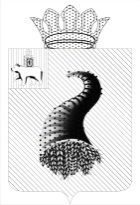 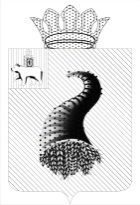 КОНТРОЛЬНО-СЧЕТНАЯ ПАЛАТА МУНИЦИПАЛЬНОГО ОБРАЗОВАНИЯ   «КУНГУРСКИЙ  МУНИЦИПАЛЬНЫЙ РАЙОН»  ул. Советская, 22  г. Кунгур, 617470,  тел./факс 8-34-271-2-46-65  ОКПО 95891355  ОГРН 1065917021060   ИНН / КПП  5917594717 / 591701001 ОТЧЕТо результатах проведения контрольного мероприятия«Проверка исполнения бюджета Комсомольского сельского поселения за 2016 год и первый полугодие 2017 года»1. Проверка исполнения бюджета Комсомольского сельского поселения за 2016 год и первое полугодие 2017 года проведена на основании плана работы Контрольно-счетной палаты муниципального образования «Кунгурский муниципальный район» на 2017 год, распоряжения председателя Контрольно-счетной палаты от 26.09.2017 № 17-п.2. Цель контрольного мероприятия: целевое и эффективное использование средств поселения.3. Предмет контрольного мероприятия: средства бюджета поселения.4. Объекты контрольного мероприятия: - администрация Комсомольского сельского поселения;- Совет депутатов Комсомольского сельского поселения.5. По результатам контрольного мероприятия аудитором Контрольно-счетной палаты С.Б. Клементьевой были оформлен и подписан акт от 03.11.2017г.6. Проверяемый период: 2016 год, первое полугодие 2017 года.7. Объем проверенных средств: 34 494,9 тыс.руб. (2016 год – 22 423,7 тыс.руб., 1 полугодие 2017 года – 12 071,2 тыс.руб.)8. Пояснений и замечаний в адрес Контрольно-счётной палаты по вышеуказанным актам от руководителя проверяемых объектов в сроки, установленные ст.7 Закона Пермского края от 31.05.2012 года «Об отдельных вопросах организации и деятельности контрольно-счётных органов муниципальных образований Пермского края», не поступало.9. В процессе проведения контрольного мероприятия установлено следующее:9.1. Комсомольское сельское поселение Кунгурского муниципального района Пермского края – муниципальное образование, в котором местное самоуправление осуществляется населением непосредственно и (или) через выборные и иные органы местного самоуправления. В проверяемом периоде действует на основании Устава, утвержденного решением Совета депутатов Комсомольского сельского поселения от 22.11.2012 № 157(в редакции решений Совета депутатов Комсомольского сельского поселения от 27.01.2015 № 57, от 29.05.2015 № 70) и  Устава, утвержденного решением Совета депутатов Комсомольского сельского поселения от 19.10.2016 № 114.Главой Комсомольского сельского поселения весь период является Герасимова Ирина Анатольевна.Для соблюдения законодательства Российской Федерации, органами местного самоуправления, при составлении и рассмотрении проекта бюджета, утверждении и исполнении, контролю за его исполнением, в Комсомольском сельском поселении разработано Положение о бюджетном процессе, утвержденное решением Совета депутатов Комсомольского сельского поселения от 19.11.2007 № 38 (в редакции решений Совета депутатов Комсомольского сельского поселения от 21.03.2008 № 6, от 23.10.2008 № 5, от 30.04.2009 № 41, от 30.10.2009 № 51, от 29.10.2010 № 85, от 04.12.2012 № 158, от 07.11.2013 № 5, от 07.07.2015 № 75).Для формирования расходной части   бюджета сельского поселения на 2016 год использовалась Методика планирования бюджетных ассигнований Комсомольского сельского поселения, утвержденная распоряжением администрации Комсомольского сельского поселения от 10.11.2015 № 26-р.Бюджет Комсомольского сельского поселения на 2016 год утвержден Советом депутатов Комсомольского сельского поселения (решение от 28.12.2015 № 88) по расходам в сумме 10 532,7тыс.руб., исходя из прогнозируемого объема доходов 10 532,7тыс.руб.9.2. Исполнение бюджета по доходам за 2016 годВ соответствии с утвержденным кассовым планом доходы на 2016 год в сумме  10 532,7 тыс.руб. формируются за счет налоговых доходов – 7 441,9 тыс. руб., доходов от использования имущества – 62,6 тыс.руб., безвозмездных поступлений – 3 028,2 тыс.руб.Решениями Совета депутатов Комсомольского сельского поселения от 24.03.2016 № 96, от 12.05.2016 № 100, от 28.07.2016 № 104, от15.09.2016 № 108, от 10.11.2016 № 117, от 15.12.2016 № 131, от 27.12.2016 внесены изменения в бюджет, в результате которых доходная часть увеличилась на 17 752,8 тыс.руб., и уточненный план на 2016 год составил 28 285,5 тыс.руб., что соответствует отчету об исполнении бюджета за 2016 год, утвержденному Решением Совета депутатов Комсомольского сельского поселения от 08.06.2017 № 146.Фактически за 2016 год бюджет поселения по доходам исполнен в сумме  22 423,7 тыс.руб., в том числе:- налоговые доходы – 19 246,3 тыс.руб. (77%);- доходы от использования имущества –  61,5 тыс.руб. (98%);	- штрафы, санкции, возмещение ущерба – 6,0 тыс.руб.;  - безвозмездные поступления – 3 109,9 тыс.руб. (100%).План по доходам за 2016год выполнен поселением на 79 % к уточненному плану и на 213% к утвержденному плану: уточненный план за проверяемый период составил 28 285,5 тыс.руб., утвержденный план – 10 532,7тыс.руб., исполнено – 22 423,7 тыс.руб.Объем поступлений налога на доходы физических лиц за 2016год выше уточненных плановых показателей на 1 749,6 тыс.руб., исполнение составило 139% (план – 4 500,0 тыс.руб., факт – 6 249,6 тыс.руб.), в связи с погашением задолженности за прошлый год АО «Птицефабрика «Комсомольская».Задолженность по НДФЛ во все уровни бюджета на 01.01.2017г.  по данным налогового органа составила 17,0 тыс.руб., по сравнению с задолженностью на 01.01.2016г. (1,0 тыс.руб.)  увеличилась в 17 раз.Поступление доходов от уплаты акцизов за 2016 год планировалось в сумме 400,6 тыс.руб., фактически поступило 417,7 тыс.руб., что выше уточненного плана на 17,4 тыс.руб. или план перевыполнен на 4%.Поступление единого сельскохозяйственного налога за 2016 год планировалось в сумме 17 671,1 тыс.руб., поступило 10 254,0 тыс.руб. или 58%. Причиной невыполнения послужило перечисление из бюджета поселения в налоговую инспекцию, излишне уплаченной суммы АО «Птицефабрика «Комсомольская» 7 600 тыс.руб.Доходы по налогу на имущество на 2016 год  планировались в сумме                 339,8 тыс.руб., фактически поступило – 323,8тыс.руб., план выполнен на 95% .По данным налогового органа задолженность по налогу на имущество физических лиц на 01.01.2017г. составила 163,0 тыс.руб., по сравнению с недоимкой на 01.01.2016г. (110,0 тыс.руб.)   повысилась на 53,0 тыс.руб. или на 48%.Уточненные доходы по земельному налогу на 2016 год планировались в сумме  686,9 тыс.руб. Фактически при исполнении бюджета поступило 728,6 тыс.руб., перевыполнение плана составило 41,7 тыс.руб.По данным налогового органа задолженность по земельному налогу на 01.01.2017г. числится в сумме 55,0 тыс.руб.  и по сравнению с задолженностью на 01.01.2016г. осталась на том же уровне.Доходы по транспортному налогу на 2016 год планировались в сумме              1 490,0 тыс.руб., фактически поступило – 1256,3 тыс.руб., что ниже плановых назначений на 233,7 тыс.руб. или на 16%.Задолженность по транспортному налогу с физических лиц по состоянию на 01.01.2017г. составила 1 219,0тыс.руб., по сравнению с 01.01.2016г. (860,0 тыс.руб.) произошел рост на 359,0 тыс.руб. или на 42%. Задолженность по транспортному налогу с организаций по состоянию на 01.01.2017г. и 01.01.2016г. отсутствовала.Планировалось поступление государственной пошлины за совершение нотариальных действий должностными лицами органов местного самоуправления за 2016 год в сумме 24,6 тыс.руб. Фактически при исполнении бюджета поступило   16,3 тыс.руб. или 66%.При наличии договоров аренды земельного участка с МУП «ЖКХ «Комсомольское» № 6/2015 от 14.09.2015г. (с 14.09.2015г. по 08.12.2016г.) и                № 42/2016 от 09.12.2016г. (с 09.12.2016г. по 08.11.2017г.), поступление доходов от сдачи в аренду земельных участков в 2016 году не планировалось. Фактически поступила сумма в соответствии с договорами в сумме 1,6 тыс.руб.В нарушение ч.3 ст.39.7 Земельного кодекса РФ органом местного самоуправления не установлен Порядок определения размера арендной платы за земельные участки, находящиеся в муниципальной собственности.Доходы от сдачи в аренду имущества планировались в сумме 40,0 тыс.руб.,  фактически поступили в сумме  26,5 тыс.руб. или 66%.Сдача в аренду муниципального имущества производится на основании Положения о порядке сдачи в аренду имущества, являющегося собственностью муниципального образования «Комсомольское сельское поселение» (далее по тексту – Положение об аренде муниципального имущества), утвержденного решением Совета депутатов Комсомольского сельского поселения от 27.01.2009             № 53. Арендная плата рассчитывается на основании Методики расчета арендной платы за муниципальное имущество Комсомольского сельского поселения (далее по тексту - Методика расчета арендной платы), утвержденной решением Совета депутатов Комсомольского сельского поселения от 26.01.2006№ 22.Базовая стоимость 1 кв.м площади арендуемого объекта недвижимости с 01.01.2016г. утверждена Постановлением администрации Комсомольского сельского поселения от 24.12.2015 № 159 в размере 719 руб.1. По договору аренды с ГАУЗ ПК «Ленская центральная  районная больница» № 15/09 от 23.03.2009г. за нежилое помещение, площадью 31,4 кв.м по адресу: д.Гробово, ул.Центральная, д.3 на сумму 27,0 тыс.руб.  фактические поступления составили 13,5 тыс.руб., в связи с заключенным соглашением о расторжении договора 30.06.2016г. В нарушение п.5.1. договора аренды пени за несоблюдение арендатором сроков внесения платежей не начислялись. В результате, недополучено доходов в сумме              0,3 тыс.руб.2. Арендные платежи по договору с ООО «Управляющая компания Комсомольская» № 2 /2014 от 29.10.2014г. на нежилое помещение, площадью 11,6 кв.м по адресу: п.Комсомольский, ул.Ленина, д.17б ( размещение оборудования для предоставления телевидения жителям поселка) на сумму 13,0 тыс.руб. поступили в полном объеме.Прочие доходы от использования имущества, находящегося в собственности поселения (плата за социальный найм жилья) на 2016год планировались  в сумме 22,6 тыс.руб., фактически поступили в сумме 33,4 тыс.руб. или 148%, в связи с уплатой задолженности нанимателями жилья.Плата за найм жилого помещения (соцнайм) на 2016 год утверждена постановление администрации Комсомольского сельского поселения от 24.12.2015г. № 159 в размере 7,58 руб. С 01.07.2016г.  плата за найм жилого помещения (соцнайм) составляет 7,60 руб., согласно постановлению администрации Комсомольского сельского поселения от 18.02.2016 № 22.В соответствии с реестром муниципального имущества Комсомольского сельского поселения на 01.01.2016г., площадь жилого фонда составляет 3 124,8 кв.м.Для проверки представлены все заключенные договоры социального найма, в том числе расторгнутые. В связи с отсутствием дополнительных соглашений о расторжении договоров социального найма, определить количество действующих договоров не представляется возможным.Исходя, из площади жилого фонда (3124,8 кв.м) плата за соцнайм составляет 285,0 тыс.руб., то есть недополучено доходов в сумме 262,4 тыс.руб.Доходы от перечисления части прибыли, остающейся после уплаты налогов и иных обязательных платежей муниципальных унитарных предприятий, созданных поселением, не планировались.Решением о бюджете на 2016 год (п.6) установлено, что муниципальные унитарные предприятия перечисляют 1% от прибыли, остающейся после уплаты налогов и иных обязательных платежей, в доход бюджета поселения в срок до 01 июня текущего финансового года.Согласно представленному МУП «ЖКХ Комсомольское» отчету о финансовых результатах за 2015 год (отсутствует отметка УФНС о принятии отчетности), чистая прибыль составила 109,0 тыс.руб. В нарушение п.5.6 Устава МУП «ЖКХ «Комсомольское» копия годового отчета (баланс с приложениями и пояснительной запиской), заверенная налоговой инспекцией,  в администрацию поселения не представлялась (срок не позднее 01 апреля), а также не перечислена часть прибыли в сумме 1,1 тыс.руб.Поступление штрафов, санкций, возмещение ущерба не планировалось. Фактически поступили штрафы за административные правонарушения в сумме                 6,0 тыс.руб.За 2016 год в бюджет поселения поступило безвозмездных поступлений в сумме 3 109,9 тыс. руб., что составляет 100 % от плановых назначений, в том числе:- дотации на выравнивание уровня бюджетной обеспеченности поступили в сумме 2 727,5 тыс.руб.;- в соответствии с  Федеральным законом от  06.10.2003г. № 131-ФЗ «Об общих принципах  организации местного самоуправления в Российской Федерации» и на основании  Закона Пермского  края  от 21.12.2015г. № 580-ПК  «О бюджете Пермского края на  2016 год и плановый период  2017 и 2018 годов», перечислены субвенции, выделяемые из регионального  фонда  компенсаций  на  выполнение отдельных государственных  полномочий  органов  государственной власти Пермского края  в сумме 307,4 тыс.руб., в том числе:- на осуществление первичного воинского учета на территориях, где отсутствуют военные комиссариаты в сумме 186,2 тыс.руб.;  - на предоставление мер социальной поддержки по оплате жилищно- коммунальных услуг отдельным категориям граждан, работающим и проживающим в сельской местности и поселках городского типа в сумме 113,5 тыс.руб.;- на составление протоколов об административном правонарушении в сумме 1,6 тыс.руб.;- на реализацию мероприятий по отлову безнадзорных животных в сумме        6,1 тыс.руб.;- прочие межбюджетные трансферты, передаваемые бюджетам поселений в сумме 56,5 тыс.руб, в том числе:- в рамках муниципальной программы Кунгурского муниципального района «Общественная безопасность на территории Кунгурского муниципального района на 2013-2017 годы» на приобретение и установку звуковой сигнализации (извещателей) для оповещения населения в сельских поселениях в сумме                  20,0 тыс.руб.;- в рамках муниципальной программы Кунгурского муниципального района «Развитие культуры в Кунгурском муниципальном районе» на подключение общедоступных библиотек Российской Федерации к сети «Интернет» и развитие системы библиотечного дела с учетом задачи расширения информационных технологий и оцифровки в сумме 36,5 тыс.руб.В бюджет поселения  от Управления развития инфраструктуры Кунгурского муниципального района поступили доходы от возврата субсидий, имеющих целевое назначение, прошлых лет (на обеспечение жильем граждан РФ, проживающих в сельской местности) в сумме 18,5 тыс.руб. (возврат субсидии от Заякина П.А. по исполнительному листу 2-395/2015).9.3. Исполнение бюджета по расходам за 2016 годРасходы бюджета сельского поселения на 2016 год утверждены в сумме 10 532,7 тыс.руб. (решение от 28.12.2015г. № 88).В связи с уточнениями, внесенными решениями Совета депутатов Комсомольского сельского поселения от 24.03.2016 № 96, от 12.05.2016 № 100, от 28.07.2016 № 104, от 15.09.2016 № 108, от 10.11.2016 № 117, от 15.12.2016 № 131, от 27.12.2016расходная  часть в 2016 году увеличилась в общей сумме на 11 443,1 тыс. руб., и уточненный план на 2016 год составил 21 975,8 тыс.руб.Фактически за 2016 год кассовые расходы составили 21 837,6 тыс.руб. (99% от уточненного плана), в том числе:- общегосударственные вопросы – 5 446,0 тыс.руб. (99%);- национальная оборона – 186,2 тыс.руб. (100%);- национальная безопасность и правоохранительная деятельность –              408,0 тыс.руб. (100%);- национальная экономика – 2 022,8 тыс.руб. (100%);- жилищно-коммунальное хозяйство – 7 244,3 тыс.руб. (99%);- культура, кинематография – 5 763,1 тыс.руб. (100%);- социальная политика – 422,9 тыс.руб. (96%);- физическая культура и спорт – 344,3 тыс.руб. (100%).Исполнение бюджета сельского поселения за 2016 год составило 99% к уточненному плану и 207 % к утвержденному плану. Фактически израсходовано бюджетных средств 21 837,6 тыс.руб.Сумма расходов, предусмотренных уточненной бюджетной росписью на 2016 год по разделу 0100 «Общегосударственные вопросы» составила 5 461,5 тыс.руб. Кассовое исполнение составило5 446,0 тыс.руб. (99%), в том числе расходы:- по подразделу 0102 «Функционирование высшего должностного лица муниципального образования» – 835,2 тыс.руб. (100%);-	по подразделу 0103 «Функционирование представительных органов муниципального образования» – 61,0 тыс.руб. (100%);- по подразделу 0104 «Функционирование местных администраций» – 3 185,9тыс.руб. (100%);- по подразделу 0113 «Другие общегосударственные вопросы» – 1363,9 тыс.руб. (99%).При проверке расходов по разделу 0100 «Общегосударственные вопросы» установлено следующее:По подразделу 0102 «Функционирование высшего должностного лица муниципального образования»:1. Размер денежного содержания главы сельского поселения установлен Положением «О денежном содержании главы в Комсомольском сельском поселении» (далее – Положение о денежном содержании главы), утвержденным решением Совета депутатов Комсомольского сельского поселения от 29.10.2010№ 84 (с изменениями от 01.11.2012 № 155,  от 03.07.2013 № 22, от 22.07.2014 № 30, от 01.12.2016 № 129).Согласно штатному расписанию на 01.01.2016г. должностной оклад главы Комсомольского сельского поселения составляет 11 970 руб. Однако, изменения об установлении  должностного оклада в размере                   11 970 руб. в Положение о денежном содержании главы внесены только решением Совета депутатов Комсомольского сельского поселения от 01.12.2016 № 129 (вступает в силу с 01.01.2016). В утвержденном бюджете на 2016 год фонд оплаты труда главы Комсомольского сельского поселения сформирован в соответствии со ст.9 Положения о денежном содержании главы.	Фактические расходы, в соответствии с утвержденным отчетом, составили 100%.	2. Статьей 8 Положения о денежном содержании главы установлены дополнительные выплаты, в том числе: -ежемесячное денежное поощрение;- премии по результатам работы за квартал и год.Положением о денежном содержании главы не установлен размер ежемесячного денежного поощрения.Фактически в 2016 году ежемесячно производилась выплата премии по результатам работы за месяц, которая не предусмотрена статьей 8 Положения о денежном содержании главы.В результате, неправомерные расходы на выплату ежемесячной премии главе поселения составили 57 499,91руб.	По подразделу 0103 «Функционирование представительных органов муниципального образования»:	Оплата компенсационных выплат депутатам производится на основании Положения «О компенсационных выплатах депутатам Комсомольского сельского поселения», утвержденного решением Совета депутатов Комсомольского сельского поселения от 30.11.2009 № 55 (далее – Положение о компенсационных выплатах депутатам), ежеквартально в размере 900 руб. за участие в работе Совета депутатов, заседаний постоянных и временных комиссий рабочих групп (п.3).По подразделу 0104 «Функционирование местных администраций»:1. Оплата труда муниципальных служащих производилась на основании Положения «О денежном содержании муниципальных служащих Комсомольского сельского поселения» (далее – Положение о денежном содержании муниципальных служащих), утвержденного Решением Совета депутатов Комсомольского сельского поселения от 28.12.2011 № 129 (с изменениями от 01.11.2012 № 154, от 03.07.2013            № 23, от 28.12.2015 № 90, от 01.12.2016 № 130).1.1. Согласно штатному расписанию на 01.01.2016г., должностные оклады муниципальных служащих по старшей группе должностей  установлены в размере   6 450 руб. Однако, изменения об установлении  данных должностных окладов в Положение о денежном содержании муниципальных служащих внесены только решением Совета депутатов Комсомольского сельского поселения от 01.12.2016 № 130 (вступает в силу с 01.01.2016).1.2. Пунктом 2.4 Положения о денежном содержании муниципальных служащих установлены дополнительные выплаты, в том числе:	- ежемесячное денежное поощрение;	- премии по результатам работы за квартал и год.	Выплата ежемесячного денежного поощрения производится в размере 45% должностного оклада (п.8.6 Положения о денежном содержании муниципальных служащих).	Фактически в 2016 году ежемесячно производилась выплата премии по результатам работы за месяц, которая не предусмотрена Положением о денежном содержании муниципальных служащих.В результате, неправомерные расходы на выплату ежемесячной премии составили 296 930,83 руб., в том числе: Бадыгиной Е.А. в размере 70% -                 27 320,52 руб., Варвариной И.А. в размере 60% - 48 356,99 руб., Грамолиной Н.А. в размере 75% - 27 634,37 руб., Дорошенко Е.В. в размере 75% - 57 529,39 руб., Кравцовой Ю.П. в размере 50% - 38 571,55 руб., Поздняковой Е.С. в размере 60% - 49 051,84 руб., Романовой Н.П. в размере 60% - 48 466,17 руб.	1.3. Согласно п.9.5 Положения о денежном содержании муниципальных служащих, премия по результатам работы за квартал начисляется пропорционально  отработанному времени.	Фактически распоряжением администрации Комсомольского сельского поселения от 22.09.2016 № 77-к размер премии за 3 квартал 2016 года Кравцовой Ю.П. установлен в твердой сумме 1200 руб.	1.4. Согласно п.9.9 Положения о денежном содержании муниципальных служащих, премия по результатам работы за год начисляется пропорционально  отработанному времени в размере до 100% должностного оклада.Фактически распоряжением администрации Комсомольского сельского поселения № 97-к от 15.12.2016г. размер премии по результатам работы за 2016 год работникам администрации установлен в твердой сумме.1.5. Согласно записям в трудовой книжке, по распоряжению № 54-к от 16.09.2009г. Кравцовой Ю.П.  присвоен квалификационный разряд референт муниципальной службы муниципального образования Пермского края 3 класса, по распоряжению № 69-к от 31.12.2010г. присвоен квалификационный разряд – советник муниципальной службы муниципального образования Пермского края 3 класса.Согласно реестру должностей муниципальной службы в муниципальном образовании «Комсомольское сельское поселение», утвержденному решением Совета депутатов Комсомольского сельского поселения от 28.12.2011 № 128, должность Кравцовой Ю.П. «ведущий специалист» относится к старшей группе должностей.В соответствии с п.2 ст.1 Закона Пермского края от 01.07.2011 № 787-ПК «О классных чинах муниципальных служащих в Пермском крае» (далее по тексту – Закон ПК о классных чинах) по старшей группе должностей присваиваются классные чины: референт муниципальной службы муниципального образования Пермского края 3 класса, 2 класса, 1 класса.В результате,  при присвоении Кравцовой Ю.П. квалификационного разряда советник муниципальной службы муниципального образования Пермского края 3 класса, нарушены п.2 и п.3 ст.1 Закона ПК о классных чинах, согласно которым муниципальным служащим присваиваются классные чины, соответствующие группам должностей муниципальной службы, а также с установленной последовательностью.	Фактически в 2016 году по распоряжению администрации Комсомольского сельского поселения № 4-к от 11.01.2016г.  производилась выплата должностного оклада за классный чин - референт муниципальной службы муниципального образования Пермского края 2 класса в размере, установленном Положением о денежном содержании муниципальных служащих.1.6. Согласно записям в  трудовой книжке, по распоряжению № 54-к от 16.09.2009г. Дорошенко Е.В.  присвоен квалификационный разряд – советник муниципальной службы муниципального образования Пермского края 3 класса.Согласно реестру должностей муниципальной службы в муниципальном образовании «Комсомольское сельское поселение», утвержденному решением Совета депутатов Комсомольского сельского поселения от 28.12.2011 № 128, должность Дорошенко Е.В. «ведущий специалист» относится к старшей группе должностей.В результате,  при присвоении Дорошенко Е.В. квалификационного разряда советник муниципальной службы муниципального образования Пермского края 3 класса, нарушены п.2 и п.3 ст.1 Закона ПК о классных чинах, согласно которым муниципальным служащим присваиваются классные чины, соответствующие группам должностей муниципальной службы, а также с установленной последовательностью.	Фактически в 2016 году по распоряжению администрации Комсомольского сельского поселения № 4-к от 11.01.2016г.  производилась выплата должностного оклада за классный чин - референт муниципальной службы муниципального образования Пермского края 2 класса в размере, установленном Положением о денежном содержании муниципальных служащих.1.7. Согласно трудовой книжке, по распоряжению № 65-к от 20.10.2014г. Позднякова Ю.П.  принята на старшую муниципальную должность – ведущий специалист по бухгалтерскому учету и отчетности   на период больничного и отпуска по беременности и родам основного работника. В соответствии с п.6 ст.2 Закона ПК о классных чинах муниципальным служащим, замещающим должности муниципальной службы на определенный срок полномочий на основании срочного трудового договора (контракта),  классные чины присваиваются по результатам квалификационного экзамена в порядке, установленном настоящим Законом.	В нарушение п.13 ст.5 Закона ПК о классных чинах, представление с результатом квалификационного экзамена Поздняковой Ю.П. к проверке не представлено. 	Запись в трудовой книжке о присвоении классного чина отсутствует, распоряжение о присвоении классного чина Поздняковой Ю.П. не представлено. По распоряжению администрации Комсомольского сельского поселения             № 4-к от 11.01.2016г.  Поздняковой Ю.П. производилась выплата должностного оклада за классный чин - референт муниципальной службы муниципального образования Пермского края 3 класса. 1.8. Согласно трудовой книжке, по распоряжению № 71-к от 22.11.2012г. Варварина И.А.  принята на должность  ведущего специалиста по экономике и финансам  на период декретного отпуска основного рабочего.Для проверки представлено распоряжение администрации № 22-к от 21.03.2014г. о присвоении Варвариной И.А. классного чина - референт муниципальной службы муниципального образования Пермского края 3 класса. В нарушение п.13 ст.5 Закона ПК о классных чинах, представление с результатом квалификационного экзамена Варвариной И.А. к проверке не представлено.Запись в трудовой книжке о присвоении классного чина отсутствует.По распоряжению администрации Комсомольского сельского поселения             № 4-к от 11.01.2016г.  Варвариной И.А. производилась выплата должностного оклада за классный чин - референт муниципальной службы муниципального образования Пермского края 3 класса.1.9. 	В 2016 году по распоряжению администрации Комсомольского сельского поселения № 4-к от 11.01.2016г. Романовой Н.П. производилась выплата должностного оклада за классный чин - референт муниципальной службы муниципального образования Пермского края 3 класса.В трудовой книжке Романовой Ю.П.  запись о присвоении классного чина отсутствует, распоряжение о присвоении классного чина Романовой Н.П. не представлено.	2. Положение «Об оплате труда работников рабочих профессий Комсомольского сельского поселения» (далее по тексту – Положение об оплате труда работников рабочих профессий) утверждено распоряжением главы Комсомольского сельского поселения от 30.09.2010 № 14-р (с изменениями от 11.01.2016 № 2/1-р).	2.1. Пунктом 1 Положения об оплате труда работников рабочих профессий установлено, что к работникам рабочих профессий относятся водитель легкового автомобиля, уборщица служебных помещений. В п.5, п.10, а также в приложении к Положению об оплате труда работников рабочих профессий применяется наименование уборщик служебных помещений.	Согласно Общероссийскому классификатору профессий рабочих, должностей служащих и тарифных разрядов ОК 016-94, утвержденному Постановлением Госстандарта РФ от 26.12.1994 № 367,  установлено название профессии «уборщик служебных помещений».	Согласно записям в трудовой книжке, Кугуелова Р.Г. принята уборщицей помещений в администрацию Комсомольского сельского поселения.	В табелях учета рабочего времени название профессии Кугуеловой Р.Г. – уборщик.	2.2. В соответствии с п.8 Положения об оплате труда работников рабочих профессий, выплата премии работникам производится на основании положения, утверждаемого главой сельского поселения.	В связи с отсутствием положения о порядке выплаты премии работникам рабочих профессий, неправомерные выплаты составили 20 594,95руб., в том числе Кугуеловой Р.Р. –7 083,46 руб., Оглезневу Г.И. – 9 611,70 руб., Герасимову Н.О. – 966руб., Назарову Ю.В. –2 405,17 руб., Хохряковой Е.П. – 528,62 руб.	2.3. В штатном расписании на 01.05.2016г. утверждена неполная штатная единица по работнику уборщица в количестве 0,7 ставки.	В июле по распоряжению  № 13-от 29.06.2016г.Кугуеловой Р.Г. произведена выплата материальной помощи в размере одного должностного оклада из расчета 1 ставки (1 970 руб.) в сумме 2 265,50 руб., следовало выплатить  от 0,7 ставки (1 379 руб.) в сумме 1 585,85 руб. В результате излишне выплачено 679,65 руб.	2.4. В нарушение ст.133 Трудового кодекса РФ, согласно которой, месячная заработная плата работника, полностью отработавшего за этот период норму рабочего времени и выполнившего нормы труда (трудовые обязанности), не может быть ниже минимального размера оплаты труда(10251 руб.), за период с января по апрель 2016 года Кугуеловой Р.Г. доплата до МРОТ производилась в меньшем объеме. В период с мая по декабрь 2016 года излишне начислена доплата до МРОТ Кугуеловой Р.Г. в сумме 2 953,70 руб., в том числе:	- в мае произведена выплата заработной платы в сумме 7 725,40 руб., то есть излишне начислена доплата до МРОТ (10251руб.*0,7ст.=7175,70руб.)  в сумме 549,70 руб.;	- в июле начислена доплата до МРОТ в сумме 202 руб., несмотря на то, что заработная плата начислена в сумме, превышающей МРОТ (9 133,32 руб.);	- в декабре излишне начислена доплата до МРОТ в сумме 2000  руб., так как для расчета не учтена сумма начисленной премии за 2016 год.3. На основании распоряжения администрации Комсомольского сельского поселения № 85-к от 19.11.2016г. принят на работу водителем Назаров Ю.В. с 19 ноября 2016 года. В трудовой книжке Назарова Ю.В. сделана запись о принятии 18 ноября 2016 года (распоряжение № 85-к от 18.11.2016г.).	В табеле учета рабочего времени за ноябрь Назаровым Ю.В. отработано 8 рабочих дней (с 19 по 30.11.2016г.). 	Однако, согласно путевым листам№ 210 от 16.11.2016г., № 211 от 17.11.2016г., № 212 от 18.11.2016г. водителем работал Назаровым Ю.В. 	В связи с вакансией должности водителя в период с 16 по 18 ноября 2016 года, необоснованно списан бензин в количестве 36,9л в сумме 1 411,42 руб.4. Распоряжением главы Комсомольского сельского поселения от 31.12.2013г.  № 33-р установлен лимит расходов на мобильную связь Герасимовой И.А. в сумме 700 руб. В 2016 году имеются случаи, когда возмещались расходы на оплату услуг мобильной связи в большей сумме, чем фактические расходы, предъявленные оператором связи ПАО «МТС». В результате, неправомерно возмещены расходы на оплату услуг мобильной связи в сумме 204,04 руб.5. Водителю Оглезневу Г.А. излишне возмещены расходы на оплату ГСМ в сумме 1 880 руб., в том числе:- по кассовому чеку ООО «ЛУКОЙЛ-Пермнефтепродукт» от 09.01.2016г. на сумму 737 руб., оплаченному с банковской карты Герасимова Н. (авансовый отчет № 2 от 29.01.2016г.);-   по кассовому чеку ООО «ЛУКОЙЛ-Пермнефтепродукт» от 05.03.2016г. на сумму 600 руб., оплаченному с банковской карты Герасимовой И.  (авансовый отчет № 3 от 21.03.2016г.);- в сумме 543 руб. (14,5л*37,45руб.), так как бензин, приобретенный по авансовому отчету № 4 от 31.05.2016г., использован в выходные дни 21.05.2016г., 22.05.2016г. (путевые  листы № 86 от 21.05.2016г., № 87 от 22.05.2016г.) в количестве 14,5л.6. Водителю Назарову Ю.В. излишне возмещены расходы на оплату ГСМ в сумме 2 534руб., в том числе:- по кассовому чеку ООО «ЛУКОЙЛ-Пермнефтепродукт» от 12.12.2016г. на сумму 1534руб., оплаченному с банковской карты Назаровой О.  (авансовый отчет № 5 от 13.12.2016г.);- по кассовому чеку ООО «ЛУКОЙЛ-Пермнефтепродукт» от 19.12.2016г. на сумму 1000 руб., оплаченному с банковской карты Назаровой О.  (авансовый отчет № 7 от 19.12.2016г.).7.  По авансовому отчету Герасимовой И.А. № 4 от 25.11.2016г. излишне возмещены расходы на оплату ГСМ в сумме 997,10 руб., так как по кассовому чеку ООО «ЛУКОЙЛ-Пермнефтепродукт» от 23.11.2016г., оплата произведена с банковской карты Назарова Ю.8. В проверяемом периоде имеются случаи, когда распоряжениями администрации Комсомольского сельского поселения устанавливались рабочие дни для водителей. Однако,  при наличии путевых листов, в табелях учета использования рабочего времени отметки о работе в выходной день отсутствуют, а именно:для водителя Оглезнева Г.А.:- распоряжением от 08.01.2016г. № 1-р объявлен рабочим днем-09.01.2016г. (путевой лист № 1 от 09.01.2016г.), - распоряжением от 04.03.2016г. № 8-р объявлен рабочим днем - 05.03.2016г. (путевой лист № 36 от 05.03.2016г.), - распоряжением от 01.07.2016г. № 16-р объявлен рабочим днем - 02.07.2016г. (путевой лист № 116 от 02.07.2016г.), - распоряжением от 16.09.2016г. № 20-р объявлен рабочим днем - 18.09.2016г. (путевой лист № 171 от 18.09.2016г.), для водителя Герасимова Н.О.:- постановлением от 19.07.2016г. № 146 объявлен рабочим днем - 23.07.2016г. (путевой лист № 132 от 23.07.2016г.).9. Решением Совета депутатов Комсомольского сельского поселения от 06.09.2013 № 25 утверждено Положение о представительских расходах и расходах на мероприятия администрации Комсомольского сельского поселения Кунгурского муниципального района (далее по тексту – Положение о представительских расходах). По факту использования средств на представительские расходы по авансовому отчету Герасимовой И.А. № 5 от 24.02.2016г.  в сумме  6,0 тыс.руб. письменный отчет не составлялся, что является нарушением п.3.5 Положения о представительских расходах.10. В 2016 году имеются случаи направления работников в служебные командировки. В нарушение ст.168 Трудового кодекса РФ,  в 2016 году отсутствует правовой акт об установлении Порядка и размеров возмещения расходов, связанных со служебными командировками работникам.11. По авансовому отчету Герасимовой И.А. № 5 от 18.05.2016г. на сумму             8,9 тыс.руб. к кассовому чеку ООО «Аэротурсервис» от 17.05.2016г. на сумму             900 руб. приложена квитанция разных сборов от 17.06.2016г.12. Администрацией поселения произведена оплата услуг за заправку картриджа ИП Коноплев А.А. по платежному поручению № 380 от 27.04.2016г. в сумме 1 280 руб. по подразделу 0104 «Функционирование Правительства Российской Федерации, высших исполнительных органов государственной власти субъектов Российской Федерации, местных администраций».Оплата произведена по следующим счетам:- № 126 от 06.04.2016г. на сумму 640 руб., предъявленному администрации Комсомольского сельского поселения,- № 104 от 28.03.2016г. на сумму 320 руб., предъявленному администрации Комсомольского сельского поселения, - № 105 от 28.03.2016г. на сумму 320 руб., предъявленному МБУК «Комсомольский ЦД». В соответствии с Приказом Минфина от 01.07.2013 № 65н «Об утверждении Указаний о порядке применения бюджетной классификации Российской Федерации (далее по тексту – Приказ Минфина № 65н) по подразделу 0104 подлежат отражению расходы на обеспечение деятельности местных администраций и соответствующих аппаратов, обеспечение деятельности подведомственных учреждений.Согласно Приказу Минфина № 65н, расходы на обеспечение деятельности учреждений культуры, включая особо ценные объекты (учреждения) культурного наследия народов Российской Федерации, дворцов и домов культуры, библиотек, музеев и постоянных выставок, театров, цирков, концертных и других организаций исполнительских искусств, государственную поддержку организаций в сфере культуры, творческих союзов, сохранение культурного наследия федерального, регионального и местного (муниципального) значения, подготовку и проведение мероприятий в сфере культуры подлежат отражению по подразделу 0801 «Культура».Средства бюджета поселения в сумме 320 руб. израсходованы на цели, не предусмотренные документом, являющимся правовым основанием предоставления указанных средств, что в соответствии со ст.306.4 Бюджетного кодекса РФ, являются нецелевым использованием бюджетных средств.13. В нарушение требований Приказа Минфина РФ от 01.12.2010 № 157н «Об утверждении Единого плана счетов бухгалтерского учета для органов государственной власти (государственных органов), органов местного самоуправления, органов управления государственными внебюджетными фондами, государственных академий наук, государственных (муниципальных) учреждений и Инструкции по его применению» (далее – Приказ Минфина № 157н), администрацией поселения:- принимались к бухгалтерскому учету первичные учетные документы, в которых заполнены не все реквизиты, предусмотренные унифицированной формой, а именно отсутствует дата получения товарно-материальных ценностей;- не соответствуют единицы измерения по полученным товарно-материальным ценностям и по данным бухгалтерского учета, например, по передаточному акту ИП Михайлов А.О. № 2 от 12.01.2016г. получена незамерзающая жидкость 1 шт. (5л) на сумму 100 руб., в бухгалтерском учете числится 1 л на сумму 100 руб.;- отсутствует дата утверждения актов о списании материальных запасов.14. За 2016 год администрацией поселения допущено неэффективное использование средств бюджета, в связи с уплатой пени по налогу на доходы физических лиц и страховым взносам в сумме 1,8 руб.По подразделу 0111 «Резервный фонд» сумма расходов на 2016 год утверждена в размере 15,0 тыс.руб. Из-за отсутствия потребности, расходование средств резервного фонда не производилось.По подразделу 0113 «Другие общегосударственные вопросы» бюджетные ассигнования израсходованы в сумме 1363,9 тыс.руб., а именно на оплату:1) исполнения решений судов, вступивших в силу – 631,2 тыс.руб.:- по п/п № 4 от 26.01.2016г. административный штраф в ГУ МВД России по Пермскому краю за несоблюдение требований  по обеспечению безопасности дорожного движения при ремонте и содержании дорог (ст.12.34) в сумме            150,0 тыс.руб. (решение Кунгурского городского суда № 12-303/2015 от 15.09.2015);- по п/п № 352 от 19.04.2016г.возмещение судебных расходов на оплату услуг представителя ООО «Мастер плюс» ИП Оськин И.В. в сумме 181,2 тыс.руб.  (Дело А50-19393/2014 от 03.03.2016);-  по п/п № 354 от 19.04.2016г.в ГУ МВД России по Пермскому краю административный штраф в сумме 300,0 тыс.руб. за неисполнение обязанности по уплате административного штрафа в сумме 150,0 тыс.руб. (решение от 01.04. № 12-80/2016);2) членских взносов в Совет муниципальных образований - 20,0 тыс.руб.;3) услуг за предоставление доступа и обслуживание официального интернет-сайта – 5,3 тыс.руб.;4)  услуг средств массовой информации – 19,7 тыс.руб.;5)  проведение мероприятий местного значения в сумме 132,3 тыс.руб., в том числе:  «День Победы» - 18,0 тыс.руб., «День села» - 82,3 тыс.руб., «День пожилого человека» - 25,0 тыс.руб., «День репрессированных» - 1,0 тыс.руб., «День матери» - 2,0 тыс.руб., «День инвалидов» - 4,0 тыс.руб.;6) мероприятия по содействию занятости населения – 60,6 тыс.руб.;7) на владение, пользование и распоряжение имуществом, находящимся в муниципальной собственности поселения в сумме 494,8 тыс.руб., в том числе:- по п/п № 484 от 26.05.2016г.  ИП Чуприков А.И. за топографическую съемку для создания проекта планирования территории земельного участка в северо-восточной части п.Комсомольский – 59,0тыс.руб.,- по п/п № 775 от 19.07.2016г., № 1035 от 19.09.2016г. ООО «ТерраПроект» за проект планировки территории в северо-восточной части п.Комсомольский –              99,0 тыс.руб.,- по п/п № 1036 от 19.09.2016г., № 1110 от 29.09.2016г. ООО «ТерраПроект» за проект межевания территории северо-восточной части п.Комсомольский –                   99,0 тыс.руб.,- по п/п № 1415 от 22.11.2016г., № 1428 от 24.11.2016г., № 1532 от 15.12.2016г. ООО «Новый уровень» за  выполнение кадастровых работ по формированию межевых планов в связи с уточнением границ площади 29-ти земельных участков  - 232,0 тыс.руб.,- по п/п № 1531 от 15.12.2016г. ООО «Новый уровень» за  выполнение кадастровых работ – формирование и оформление технического плана по образованию объекта капитального строительства (сооружения) – кабельная линия от ТП №3, протяженностью 291м  - 5,8 тыс.руб.При проверке подраздела 0113 «Другие общегосударственные вопросы» установлено следующее:	1. Расходы на проведение мероприятий местного значения в сумме                        132,3 тыс.руб. произведены неправомерно, в связи с  отсутствием нормативного правового акта, определяющего порядок расходования бюджетных ассигнований на организацию и проведение мероприятий. Тем самым, нарушен п.1 ст. 86 Бюджетного кодекса РФ.2. Расходы на оплату административных штрафов, судебных расходов, в общей сумме 631,2 тыс.руб. являются  неэффективным использованием бюджетных средств. 	3. Администрацией поселения заключен срочный трудовой договор от 06.06.2016г. на выполнение обязанностей рабочего по благоустройству территории поселка на период с 06.06.2016г. по 06.12.2016г. с Теплых Н.Ю., осужденной к исправительным работам.	В связи с тем, что Положением об оплате труда работников рабочих профессий не предусмотрен порядок оплаты труда  рабочего по благоустройству территории поселка, а также отсутствует данная должность в штатном расписании на 01.01.2016г. и на 01.05.2016г. расходы в сумме 60,6 тыс.руб. произведены неправомерно.4. Согласно пункту 1.2 договора с ООО «ОП «Сфера МиК-Кунгур» на сумму 3,0 тыс.руб., осуществляется оказание услуг по охране  правопорядка  с 21часа  23 июля 2016г. до 01часа 24 июля 2016г. (4часа).В акте № 692 от 24.07.2016г. на сумму 3,0 тыс.руб. отражено оказание услуг в количестве 12 часов.5. Распоряжением администрации Комсомольского сельского поселения от 31.12.2015 № 33-р «Об учетной политике на 2016 год» (далее по тексту – Приказ об учетной политике на 2016 год) установлен лимит денежных средств, выдаваемых в подотчет, в размере 25,0 тыс.руб. (п.1.14.). А также утвержден перечень должностных лиц, которым производится выдача денежных средств в подотчет (п.1.15.), в том числе: директор МБУК «Комсомольский Центр досуга» Селиванова Т.С., заведующая МБУК «Библиотека Комсомольского сельского поселения» Краснова О.В., которые не являются работниками администрации Комсомольского сельского поселения,  что является нарушением Указания ЦБ РФ от 11.03.2014 № 3210-У «О Порядке ведения кассовых операций юридическими лицами и упрощенном порядке ведения кассовых операций индивидуальными предпринимателями и субъектами малого предпринимательства» (далее по тексту – Указания ЦБ РФ № 3210-У).В нарушение п.1.14. Приказа об учетной политике на 2016 год, произведена выдача денежных средств в подотчет Селивановой Т.С. в сумме 28,0 тыс.руб., превышающей установленный лимит.6. По авансовому отчету Селивановой Т.С. № 6 от 12.05.2016г.  приобретены подарки к празднику «День Победы» на сумму 14,5 тыс.руб. Акт на списание подарков от 12.05.2016г. составлен и подписан комиссией МБУК «Комсомольский ЦД»  (худрук Пиликина Н.В., специалист по ХТ Грачева Н.В., режиссер МП Ракутина Д.А.).Превышение нормативов формирования расходов на содержание органов местного самоуправления Комсомольского сельского поселения, утвержденных Постановление Правительства Пермского края от 30.11.2015 № 1029-п «О нормативах формирования расходов на оплату труда депутатов, выборных должностных лиц местного самоуправления, осуществляющих свои полномочия на постоянной основе, муниципальных служащих и содержание органов местного самоуправления муниципальных образований Пермского края на 2016 год и на плановый период 2017-2018 годов»  не установлено.По разделу 0200 «Национальная оборона» на осуществление первичного воинского учета, где отсутствуют военные комиссариаты, за счет субвенций произведены расходы в сумме 186,2 тыс. руб. или 100% к уточненному плану.По разделу 0300 «Национальная безопасность и правоохранительная деятельность» бюджетные ассигнования предусмотрены в общей сумме                  408,0 тыс.руб., средства использованы в полном объеме, в том числе:По подразделу 0309  «Защита населения и территории от чрезвычайных ситуаций природного и техногенного характера, гражданская оборона» -                   26,4 тыс.руб., в том числе на:- приобретение звуковой сигнализации  для оповещения населения в ООО «Пожарный гарнизон» в сумме  20,0 тыс.руб. (п/п № 1549 от 16.12.2016г.);- оплату услуг по изготовлению паспорта территории Комсомольского сельского поселения в сумме 6,4 тыс.руб.При проверке данного подраздела, установлено, что в декабре 2016 года по договору с Падериной Ю.А. от 15.12.2016г. оплачены услуги по изготовлению паспорта территории Комсомольского сельского поселения по предупреждению чрезвычайных ситуаций в сумме 6,4 тыс.руб. (в том числе страховые взносы – 1,4 тыс.руб.).В связи с тем, что решение «О разработке паспорта территории муниципального образования «Комсомольское сельское поселение» по предупреждению чрезвычайных ситуаций» принято постановлением администрации Комсомольского сельского поселения от 02.06.2017 № 53-271-16-02-01-04, расходы в сумме 6,4 тыс.руб. являются неправомерными. По подразделу 0314 «Другие вопросы в области национальной безопасности и правоохранительной деятельности» - 381,6 тыс.руб., в том числе на:-  оплату административного штрафа за нарушение требований пожарной безопасности в сумме 150,0 тыс.руб. (постановление Управления надзорной деятельности и профилактической работы ГУ МЧС России по Пермскому краю              № 211 от 05.11.2015);- оплату услуг по проверке состояния пожарных гидрантов ООО «Пожарный гарнизон» в сумме 7,2 тыс.руб.;- приобретение знаков пожарной безопасности «Пожарный водоем» в сумме  0,6 тыс.руб.;- оплату аренды транспортного средства АО «Птицефабрика «Комсомольская» в сумме 87,5 тыс.руб.;-  оплату выполненных работ по профилактике и тушению пожаров по договору от 01.01.2016г. с Чураковым С.С. в сумме 16,1 тыс.руб.;- на оплату выполненных работ по установке оповещения ГО и ЧС в сумме 120,2 тыс.руб.	1. Расходы на оплату административного штрафа в сумме 150,0 тыс.руб. являются  неэффективным использованием бюджетных средств. 2. По муниципальным контрактам с ООО «Пожарный гарнизон» № 594 от 10.05.2016г. м № 1153 от 24.10.2016г. на общую сумму  7,2 тыс.руб. производилась оплата услуг по проверке технического состояния пожарных гидрантов в количестве 18 штук (п/п № 457 от 16.05.2016г., п/п № 1360 от 09.11.2016г.). В связи с тем, что пожарные гидранты в реестре муниципального имущества и бухгалтерском учете не числятся, расходы на оплату услуг по проверке технического состояния в сумме 7,2 тыс.руб. являются неправомерными.Уточненные расходы по разделу 0400 «Национальная экономика» планировались в сумме 2 029,1 тыс.руб., фактические расходы составили                 2 022,8 тыс.руб. или 100%.По подразделу 0409 «Дорожное хозяйство (дорожные фонды)» расходы в сумме 2 022,8 тыс.руб.  направлены на: 1) содержание автомобильных дорог – 1 585,4 тыс.руб., в том числе на:- зимнее содержание –  781,9 тыс.руб., - грейдирование – 42,6 тысруб.;- приобретение щебня – 228,0 тыс.руб.;- транспортные услуги по доставке щебня –76,0 тыс.руб.;- установка дорожных знаков – 68,7 тыс.руб., - разработка программы комплексного развития транспортной инфраструктуры – 79,9 тыс.руб.;- проектные работы по разработке проекта организации дорожного движения внутри поселковых дорог п.Комсомольский – 97,1 тыс.руб.;- вырубка деревьев вдоль дорог – 140,8 тыс.руб.;- подготовка технических планов на внутрипоселковые дороги  и постановка их на государственный учет – 68,0 тыс.руб.;- услуги трактора по планировке территории вдоль дороги по ул.Культуры в п.Комсомольский – 2,4 тыс.руб.;2) капитальный ремонт и ремонт автомобильных дорог  – 437,4 тыс.руб., в том числе на:- устройство остановочного комплекса – 181,9 тыс.руб.;- щебень для восстановления профиля щебеночных дорог – 132,0 тыс.руб.;- транспортные услуги по доставке щебня – 57,0 тыс.руб.;- составление смет на ремонт автомобильных дорог и разворотной площадки – 66,5 тыс.руб.1. Положение «О дорожном фонде Комсомольского сельского поселения» (далее по тексту – Положение о дорожном фонде) утверждено Решением Совета депутатов Комсомольского сельского поселения от 07.11.2013 № 6 (с изм. от 16.10.2014 № 37, от 28.07.2016 № 105).Согласно п.2.1. Положения о дорожном фонде, объем бюджетных ассигнований дорожного фонда на очередной финансовый год утверждается в размере не менее прогнозируемого объема доходов бюджета от:- доходов от эксплуатации и использования автомобильных дорог, находящихся в собственности Комсомольского сельского поселения,- субсидий из бюджета Пермского края, передаваемых Комсомольскому сельскому поселению на финансовое обеспечение дорожной деятельности в отношении автомобильных дорог общего пользования местного значения Комсомольского сельского поселения,- безвозмездных поступлений в бюджет поселения от физических и юридических лиц на финансовое обеспечение дорожной деятельности, в том числе добровольных пожертвований, в отношении автомобильных дорог общего пользования,- акцизов на автомобильный бензин, прямогонный бензин, дизельное топливо, моторные масла для дизельных и карбюраторных (инжекторных) двигателей, производимые на территории Российской Федерации, подлежащих зачислению в бюджет Комсомольского сельского поселения,- транспортного налога в размере 50% зачисляемого в бюджет Комсомольского сельского поселения,- единого сельскохозяйственного налога в размере 5% зачисляемого в бюджет Комсомольского сельского поселения.Дорожный фонд в утвержденном бюджете на 2016 год сформирован в объеме 540,0 тыс.руб., что не соответствует п.2.1 Положения о дорожном фонде, согласно которому объем дорожного фонда должен составлять 1 145,6 тыс.руб.Согласно уточненному плану, дорожный фонд составил 2 029,1 тыс.руб., увеличение на 1 489,1 тыс.руб., в связи с поступлением  единого сельскохозяйственного налога.2. Согласно Перечню объектов муниципальной собственности Кунгурского муниципального района, передаваемых в собственность Комсомольского сельского поселения по Закону Пермского края от 18.12.2006 № 3398-795 «О разграничении имущества, находящегося в муниципальной собственности Кунгурского муниципального района»), протяженность дорог составляет 7,524 км.Кроме того, представлены свидетельства о государственной регистрации права на 4 автомобильные дороги, общей протяженностью 1,8 км.В течение 2016 года оформлено право собственности на 7 автомобильных дорог, общей протяженностью 3,669 км.По данным реестров муниципального имущества на 01.01.2016г. и на 01.01.2017г. числятся внутрипоселковые дороги, протяженностью 12,993 км (7,524км+1,8км+3,669км).В бухгалтерском учете (казна) на 01.01.2016г. и на 01.01.2017г. числятся автомобильные дороги, общей протяженностью 5,734 км.Постановлением администрации Комсомольского сельского поселения от 05.09.2011 № 103 утвержден Перечень автомобильных дорог Комсомольского сельского поселения  (далее по тексту – Перечень автомобильных дорог Комсомольского сельского поселения) общей протяженностью 16,066 км.В утвержденном Перечне автомобильных дорог протяженность автомобильных дорог не соответствует протяженности, указанной в свидетельствах о государственной регистрации права.3. В проверяемом периоде ежемесячно заключались договоры с МУП «ЖКХ «Комсомольское» на оказание услуг по очистке от снега внутрипоселковых дорог, тротуаров и пешеходных дорожек в п.Комсомольский:- № 48 от 11.01.2016г. на сумму 99,0 тыс.руб. (с 01.01.2016г. до 31.01.2016г.),- № 50 от 01.02.2016г. на сумму 99,0 тыс.руб. (с 01.02.2016г. до 28.02.2016г.),- № 54 от 25.03.2016г. на сумму 99,0 тыс.руб. (с 01.03.2016г. до 31.03.2016г.),- № 109 от 01.10.2016г. на сумму 99,0 тыс.руб. (с 01.10.2016г. до 31.10.2016г.),- № 110 от 01.11.2016г. на сумму 99,0 тыс.руб. (с 01.11.2016г. до 30.11.2016г.),- № 111 от 01.12.2016г. на сумму 99,0 тыс.руб. (с 01.11.2016г. до 31.12.2016г.).	Кроме того, в договорах отсутствует перечень дорог, тротуаров и пешеходных дорожек, подлежащих очистке.В связи с тем, что по договору № 109 от 01.10.2017г. оплачены услуги по очистке от снега внутрипоселковых дорог до начала зимнего периода (до 15 октября) в сумме 11,7 тыс.руб. (13час.*900руб.) не соблюден принцип эффективности использования бюджетных средств, тем самым нарушена ст.34 Бюджетного кодекса РФ.К бухгалтерскому учету принят маршрутный лист к акту № 195 от 31.03.2016г.  на сумму 97,9 тыс.руб. (130,5 час) с  исправлениями и добавлением  количества отработанных часов и при отсутствии подписи представителя администрации поселения под итоговым количеством часов.4. Кроме того, заключены договоры также на очистку внутрипоселковых дорог от снега, в которых отсутствует предмет договора (перечень дорог), объем работ:1) с ИП Шульц С.П. б/н от 01.12.2016г. на сумму 12,0 тыс.руб. (с 01.12.2016г. до 31.12.2016г.).К акту № 70 от 15.12.2016г. на оказание услуг в количестве 15 часов подтверждающие документы не приложены.2) с ООО «ВК Строй» б/н от 09.03.2016г. на сумму 7,5 тыс.руб. (с 09.03.2016г. до 14.03.2016г.).Согласно акту выполненных работ от 14.03.2016г. № 15 работы выполнены в количестве 1 час на сумму 7,5 тыс.руб.,  по реестру путевых листов – 5 часов на сумму 7,5 тыс.руб. Путевые листы, подтверждающие фактически затраченное время на выполнение работ отсутствуют.3)  с АО «Птицефабрика «Комсомольская»:- б/н от 01.01.2016г. на сумму 99,0 тыс.руб. (до 31.03.2016г.);- б/н от 01.04.2016г. на сумму 50,0 тыс.руб. (до 31.05.2016г.); - б/н от 15.12.2016г. на сумму 30,0 тыс.руб. (до 31.12.2016г.);Необоснованно произведена оплата данных услуг в сумме 44,4 тыс.руб., так как для подтверждения оказанных услуг, к актам  приложены транспортные накладные прошлых лет, а именно:- к акту № 184 от 11.05.2016г. на сумму 3,0 тыс.руб. (3час.) – транспортные накладные от 28.12.2014г.;- к акту № 186 от 16.05.2016г. на сумму 6,0 тыс.руб. (6час.) – транспортные накладные от 06.12.2011г.;- к акту № 189 от 24.05.2016г. на сумму 4,6 тыс.руб. (4час.) – транспортные накладные от 29.12.2014г.;- к акту № 190 от 26.05.2016г. на сумму 13,8 тыс.руб. (12час.) – транспортные накладные от 22.12.2014г. (4час.),  от 05.12.2014г. (4час.);- к акту № 191 от 30.05.2016г. на сумму 16,1 тыс.руб. (14час.) – транспортные накладные от 29.01.2015г., от 30.01.2015г.; - к акту № 192 от 31.05.2016г. на сумму 5,5 тыс.руб. (6час.) – транспортные накладные от 30.01.2015г.5. Оплата по п/п № 638 от 23.06.2016г.  АО «Птицефабрика «Комсомольская» за услуги трактора по планировке территории вдоль дороги по ул. Культуры в п.Комсомольский в сумме 2,4 тыс.руб. произведена необоснованно, так как к акту  № 185 от 13.05.2016г. приложена транспортная накладная прошлых лет - от 25.05.2011г.6. В муниципальном контрактес ООО «ВК Строй»  б/н от 06.06.2016г. на выполнение работ по грейдированию внутрипоселковых дорог с 06 июня по 08 июня 2016 года на сумму 3,0 тыс.руб. отсутствует предмет договора, то есть название и протяженность дорог, объем работ, стоимость единицы объема.К акту выполненных работ от 15.06.2016г. № 38 приложен талон к путевому листу № 539 от 08.06.2016г., в котором отсутствует подпись заказчика (администрация поселения).7. По платежным поручениям № 490, № 491 от 27.05.2016г., произведена оплата услуг МУП «Управление капитального строительства» по составлению локальных смет на ремонт разворотной площадки по ул.Юбилейная п.Комсомольский на сумму  3,0 тыс.руб. и на ремонт автомобильных дорог  на сумму в п.Комсомольский 63,6 тыс.руб. соответственно. На момент проведения проверки ремонты не проводились.8. В договоре с АО «Филипповский карьер»  б/н от 06.06.2016г. на выполнение работ по грейдированию внутрипоселковых дорог с 06 июня по 30 июня 2016 года на сумму 39,6 тыс.руб. отсутствует предмет договора, то есть название и протяженность дорог, объем работ, стоимость единицы объема.9. Пунктом 2.1 договора с ИП Садыков А.Г. № 37 от 03.10.2016г. установлена стоимость транспортных услуг по доставке щебня для восстановления профиля щебеночных дорог в п.Комсомльский, д.Комарово, д.Гробово в сумме 27,0 тыс.руб. из расчета 1,5 тыс.руб. за один рейс.Согласно счету-фактуре № 9 от 10.10.2016г., транспортные услуги оказаны в количестве 18 часов на сумму 27,0 тыс.руб.10. Пунктом 2.1 договора с ИП Садыков А.Г. б/н от 26.09.2016г. установлена стоимость транспортных услуг по доставке щебня для восстановления профиля щебеночных дорог в п.Комсомльский  в сумме 30,0 тыс.руб., из расчета                    1,5 тыс.руб. за один рейс.Согласно счету-фактуре № 8 от 27.09.2016г., транспортные услуги оказаны в количестве 20 часов на сумму 30,0 тыс.руб.11. В договорах с ИП Садыков А.Г. на оказание транспортных услуг отсутствует стоимость единицы услуги:-б/н от 04.05.2016г. по доставке щебня на сумму 24,0 тыс.руб.,-  б/н от 15.06.2016г. по доставке песка для песочницы на сумму 3,3 тыс.руб.12. По договору с ООО «Интеко» № 28 от 25.05.2016г. выполнены проектные работы по разработке проекта организации дорожного движения внутрипоселковых дорог в п.Комсомольский, протяженностью 10,55 км на сумму 97,1 тыс.руб. (оплата по п/п 861 от 05.08.2016г.). Однако, в перечень дорог к данному договору, включена дорога (пер.Дальний), протяженностью 0,4 км, которая отсутствует в Перечне автомобильных дорог Комсомольского сельского поселения.В результате, неэффективное использование бюджетных средств составило  3,7 тыс.руб. (97,1 тыс.руб.:10,55км*0,4км).13. Неправомерно произведены расходы (п/п № 1185 от 05.10.2016г., № 1199 от 06.10.2016г.) на разработку Программы комплексного развития транспортной инфраструктуры Комсомольского сельского поселения по муниципальному контракту с ООО «Профит-Тайм» № 21 от 01.08.2016г. на суммеу79,9 тыс.руб., так как Положением о Дорожном фонде не предусмотрено использование бюджетных ассигнований дорожного фонда на разработку Программ.Сумма расходов, предусмотренных уточненной бюджетной росписью на 2016 год по разделу 0500 «Жилищно-коммунальное хозяйство», составила 7 328,1тыс.руб. Кассовое исполнение составило 7 244,3тыс.руб. или 99%.По подразделу 0501 «Жилищное хозяйство» в сумме 2 336,1 тыс.руб. расходы направлены на оплату:1) приобретение жилых помещений для формирования муниципального жилищного фонда сельского поселения – 1 210,0 тыс.руб.;2) капитальный ремонт и ремонт муниципального жилищного фонда –             573,8 тыс.руб.:- взнос на капитальный ремонт общего имущества в многоквартирных домах – 276,3 тыс.руб.,- монтаж электроотопления жилого дома п.Комсомольский, ул.Спортивная, д.30 - 65,9 тыс.руб.,- ремонт электропроводки в жилом доме п.Комсомольский, ул.Спортивная, д.14 – 22,8 тыс.руб.,- ремонт жилого дома д.Гробово, ул.Молодежная, д.1 кв.1 – 42,5 тыс.руб.,- ремонт жилого дома д.Гробово, ул.Молодежная, д.1  – 123,1 тыс.руб.,- составление сметы на ремонт жилого дома д.Гробово, ул.Молодежная, д.1  – 7,2 тыс.руб.,- ремонт муниципального жилья п.Комсомольский, ул. Мира, д.5 кв.9 –                 36,0 тыс.руб.;3) мероприятия в области жилищного хозяйства – 52,3 тыс.руб.:- техническая инвентаризации  объектов капитального строительства (жилых домов) – 50,3 тыс.руб.;- оплата теплоэнергии муниципального жилья - 2,0 тыс.руб;4) софинансирование мероприятий по капитальному ремонту многоквартирных домов – 500,0 тыс.руб. 1. По соглашению с НО «Фонд капитального ремонта имущества в многоквартирных домах в Пермском крае» (региональный оператор) № 3/2016 от 11.04.2016г. администрацией поселения перечислены денежные средства на  ремонт крыши д.1а по ул.Спортивная, п.Комсомольский в сумме 500,0 тыс.руб.В соответствии с ч.1 ст.191 Жилищного Кодекса РФ и ч.1 ст.20 Закона Пермского края от 11.03.2014 № 304-ПК «О системе капитального ремонта общего имущества в многоквартирных домах, расположенных на территории Пермского края» финансирование услуг и (или) работ по капитальному ремонту общего имущества в многоквартирных домах, в том числе в многоквартирных домах, не подлежащих включению в региональную программу капитального ремонта в соответствии с нормативным правовым актом субъекта Российской Федерации, может осуществляться с применением мер финансовой поддержки, предоставляемой товариществам собственников жилья, жилищным, жилищно-строительным кооперативам, созданным в соответствии с Жилищным кодексом Российской Федерации, управляющим организациям, региональным операторам за счет средств федерального бюджета, средств бюджета субъекта Российской Федерации, местного бюджета в порядке и на условиях, которые предусмотрены соответственно федеральными законами, законами субъектов Российской Федерации, муниципальными правовыми актами.В связи, с отсутствием Порядка предоставления региональному оператору финансовой поддержки в форме предоставления субсидии из бюджета Комсомольского сельского поселения на капитальный ремонт общего имущества в многоквартирных домах, расходы в сумме 500,0 тыс.руб. произведены неправомерно.2. Согласно ст.2 Закона Пермского края от 22.12.2014 № 416-ПК «О закреплении дополнительных вопросов местного значения за сельскими поселениями Пермского края и о внесении изменения в Закон Пермского края «О бюджетном процессе в Пермском крае», закреплены за сельскими поселениями  вопросы местного значения, в том числе обеспечение проживающих в поселении и нуждающихся в жилых помещениях малоимущих граждан жилыми помещениями, организация строительства и содержания муниципального жилищного фонда, создание условий для жилищного строительства, осуществление муниципального жилищного контроля, а также иных полномочий органов местного самоуправления в соответствии  с Жилищным кодексом.В связи, с признанием жилого помещения по адресу п.Комсомольский, ул.Спортивная, д.30  непригодным для проживания (заключение межведомственной комиссии от 24.10.2012г.), приобретались  жилые помещения для предоставления другого благоустроенного жилого помещения выселяемым гражданам:- квартира № 3 по адресу  п.Комсомольский ул.Ленина, д.2 – 610,0 тыс.руб. (договор от 22.06.2016г., п/п № 654, № 655 от 28.06.2016г.),- комната № 225 по адресу  п.Комсомольский ул.Ленина, д.17б – 250,0 тыс.руб. (договор от 05.07.2016г., п/п 743-745 от 11.07.2016г.),- квартира № 2 по адресу  п.Комсомольский ул.Мира, д.7 – 350,0 тыс.руб. (договор от 27.06.2016г., п/п № 750 от 14.07.2016г.).3. В договоре с МУП «ЖКХ Комсомольское» № 76 от 10.08.2016г.  на проведение работ по  ремонту жилого дома д.Гробово, ул.Молодежная, д.1 на сумму 98,8 тыс.руб. неправомерно предусмотрены и оплачены расходы на оплату услуг по составлению сметы 1% в сумме 1,0 тыс.руб., так как услуги по составлению сметы оказаны по договору  с МУП «УКС» № 45с от 27.04.2016г. и оплачены по п/п 459 от 17.05.2016г. в сумме 1,0 тыс.руб.Также,  оплачены МУП «ЖКХ Комсомольское» услуги по  строительному контролю в размере 2,14%  в сумме 2,0 тыс.руб., что является неэффективным расходованием бюджетных средств, так как в соответствии с ч.1 ст.53 Градостроительного Кодекса РФ строительный контроль проводится в процессе строительства, реконструкции, капитального ремонта объектов капитального строительств, в целях проверки соответствия выполняемых работ проектной документации, требованиям технических регламентов, результатам инженерных изысканий, требованиям к строительству, реконструкции объекта капитального строительства, установленным на дату выдачи представленного для получения разрешения на строительство градостроительного плана земельного участка, а также разрешенному использованию земельного участка и ограничениям, установленным в соответствии с земельным и иным законодательством Российской Федерации.4. По договору с МУП «Управление капитального строительства» № 45с от 27.04.2016г. оплачены услуги по составлению локального сметного расчета на ремонт перекрытия и крыши жилого дома д.Гробово, ул.Молодежная, д.2 в сумме                  6,2 тыс.руб. (п/п № 459 от 17.05.2016г.).На момент проведения проверки ремонт не проводился.5. Расходы на оплату работ МУП «ЖКХ Комсомольское» по ремонту электропроводки в жилом доме № 14 по ул.Спортивная, п.Комсомольский (договор № 53 от 25.03.2016г., акт о приемке выполненных работ № 1 от 04.04.2016г.) в сумме 22,8 тыс.руб., являются неправомерными, так как факт принадлежности  муниципальному образованию жилого дома не подтвержден, в реестре муниципального имущества жилой дом не числится.По подразделу 0502 «Коммунальное хозяйство» израсходованы средства в сумме 1 617,1 тыс.руб., в том числе на оплату:  1) бюджетные инвестиции в объекты капитального строительства объектов – «Распределительный газопровод к жилым домам микрорайона коттеджной застройки в п.Комсомольский» - 341,7 тыс.руб.: - инженерно-геодезические изыскания – 95,1 тыс.руб., - проект планировки  и межевания территории – 50,0 тыс.руб., - экспертиза проектной документации и проверка достоверности определения сметной стоимости – 171,4 тыс.руб., - выдача технических условий при отводе земельного участка – 2,1 тыс.руб., - расчет объемов потребления газа – 23,1 тыс.руб.;2) мероприятия в области коммунального хозяйства – 809,6 тыс.руб.:- техническое обслуживание газопроводов – 82,9 тыс.руб.,- ремонт канализации п.Комсомольский, ул.Спортивная – 39,7 тыс.руб.,- ремонт водопровода п.Комсомольский, ул.Луговая – 34,7 тыс.руб.,- замена участка водопровода от ВК 49 до ВК 53 – 58,6 тыс.руб.,- изготовление технических планов на сети канализации п.Комсомольский – 194,4 тыс.руб.,   - получение справок - 8,0 тыс.руб., - изготовление технических планов на наружные сети водопровода, водопроводной скважины – 174,5 тыс.руб.,- смета на ремонт наружных сетей водопровода – 32,2 тыс.руб.,- замена теплотрассы до ТК 28 – 64,0 тыс.руб.,- замена канализационной трубы до КК 13 – 8,4 тыс.руб.,- замена канализационной трубы до КК 3 – 69,6 тыс.руб.,- замена водопровода д.Комарово – 13,0 тыс.руб.,- ремонт водонапорной башни д.Гробово – 29,6 тыс.руб.3)  субсидии МУП «ЖКХ Комсомольское»– 465,8 тыс.руб., в том числе на:-  ремонт тепловой камеры ТК19 (ул.Ленина-ул.Культуры) – 60,1 тыс.руб.,- замену участка теплотрассы от ТК-21 – 73,3 тыс.руб.,- замену трубы напорной канализации по ул.Культуры – 141,9 тыс.руб.,- ремонт водопровода  по ул.Полевая – 190,5 тыс.руб.1. В соответствии со ст.19 Федерального закона РФ от 25.02.1999  № 39-ФЗ «Об инвестиционной деятельности в Российской Федерации, осуществляемой в форме капитальных вложений» (далее – Закон РФ «Об инвестиционной деятельности») участие органов местного самоуправления в инвестиционной деятельности, осуществляемой в форме капитальных вложений, предусматривается путем разработки, утверждения и финансирования инвестиционных проектов.Администрацией поселения утвержденный инвестиционный проект по объекту «Распределительный газопровод к жилым домам микрорайона коттеджной застройки в п.Комсомольский» для проверки не представлен.Согласно ч.1 ст.79 Бюджетного кодекса РФ, в бюджетах бюджетной системы Российской Федерации, в том числе в рамках государственных (муниципальных) программ, могут предусматриваться бюджетные ассигнования на осуществление бюджетных инвестиций в форме капитальных вложений в объекты государственной (муниципальной) собственности. Бюджетные инвестиции в объекты муниципальной собственности и принятие решений о подготовке и реализации бюджетных инвестиций в указанные объекты осуществляются в порядках, установленных местной администрацией муниципального образования (ч.2 ст.79 Бюджетного кодекса РФ).В нарушение ч.2 ст.79 Бюджетного кодекса РФ, при отсутствии Порядка принятия решений о реализации бюджетных инвестиций, осуществлялись бюджетные инвестиции в форме капитальных вложений в объект капитального строительства «Распределительный газопровод к жилым домам микрорайона коттеджной застройки в п.Комсомольский» в сумме 341,7 тыс.руб.2. Постановлением администрации Комсомольского сельского поселения от 09.10.2015 № 112 (далее по тексту – Постановление администрации от 09.10.2015             № 112) утверждено Положение о порядке предоставления субсидий из бюджета Комсомольского сельского поселения  муниципальному унитарному предприятию ЖКХ «Комсомольское» (далее по тексту – Порядок предоставления субсидий).2.1. Порядок предоставления субсидий установлен для конкретного предприятия,  что не соответствует требованиям ч.3 ст.78 Бюджетного кодекса РФ, согласно которой нормативные правовые акты, муниципальные правовые акты, регулирующие предоставление субсидий юридическим лицам (за исключением субсидий государственным (муниципальным) учреждениям), индивидуальным предпринимателям, а также физическим лицам - производителям товаров, работ, услуг, должны определять категории и (или) критерии отбора юридических лиц (за исключением государственных (муниципальных) учреждений), индивидуальных предпринимателей, физических лиц - производителей товаров, работ, услуг, имеющих право на получение субсидий.2.2. В  нарушение п.3, п.7 Порядка предоставления субсидий, МУП «ЖКХ «Комсомольское» к заявкам на получение субсидий от 13.04.2016г. (4 шт.) не представлены документы:- об отсутствии просроченной задолженности по платежам в бюджет (налогам),- о наличии производственной базы и квалифицированных работников,- акты о приемке выполненных работ формы № КС-2, справки о стоимости выполненных работ и затрат формы № КС-3.2.3. Договоры о предоставлении субсидий с МУП «ЖКХ «Комсомольское» заключены ранее, чем поданы заявки (13.04.2016г.), а именно 11.04.2016г.: № 24 на сумму 190,5 тыс.руб., № 25 на сумму 60,1 тыс.руб., № 26 на сумму 141,9 тыс.руб.,  № 27 на сумму 73,3 тыс.руб.2.4. В  нарушение п.4 Порядка предоставления субсидий, к договорам о предоставлении субсидий не приложены: сметы на выполнение работ, дефектные ведомости или технические задания.3. Администрацией поселения заключен муниципальный контракт с ООО «РЕГИОН» № 3 от 14.01.2016г. на изготовление технических планов на объекты «Наружные сети водопровода к коттеджам (900м)», «Водопроводная сеть п.Комсомольский пер.Династии Периных (309м)», «Сети водопровода к 27-кв. домам п.Комсомольский (258м)» и постановку на кадастровый учет технических планов данных объектов на сумму 36,0 тыс.руб. Пунктом 2.5. муниципального контракта установлено выполнение работ в течение 90 календарных дней с момента подписания.Согласно акту № 60 работы выполнены 26.07.2016г., то есть позднее установленного срока. В нарушение п.6.2 муниципального контракта,  администрацией поселения не начислялись пени за просрочку исполнения исполнителем обязательств. В результате, недополучено доходов в сумме                         1,3 тыс.руб. (36,0тыс.руб.*105дн.*0,035%).4. Пунктом 2.5. муниципального контракта с ООО «РЕГИОН» № 1 от 14.01.2016г. на изготовление технического плана на объект «Сети водопровода п.Комсомольский» и постановку на кадастровый учет технического плана данного объекта на сумму 91,0 тыс.руб. установлено выполнение работ в течение 90 календарных дней с момента подписания.Согласно акту № 58 работы выполнены 26.07.2016г., то есть позднее установленного срока. В нарушение п.6.2 муниципального контракта,  администрацией поселения не начислялись пени за просрочку исполнения исполнителем обязательств. В результате, недополучено доходов в сумме               3,3 тыс.руб. (91,0тыс.руб.*105дн.*0,035%).5. Муниципальным контрактом (п.2.5.) с ООО «РЕГИОН» № 2 от 14.01.2016г. на изготовление технических планов на объекты «Водопроводная сеть п.Комсомольский (766м)», «Водопровод от скважины п.Комсомольский (1050м)», «Сети водопровода к 27-кв. домам п.Комсомольский (1481м)» и постановку на кадастровый учет технических планов данных объектов на сумму 33,0 тыс.руб.  установлено выполнение работ в течение 90 календарных дней с момента подписания.Согласно акту № 59 работы выполнены 26.07.2016г., то есть позднее установленного срока. В нарушение п.6.2 муниципального контракта,  администрацией поселения не начислялись пени за просрочку исполнения исполнителем обязательств. В результате, недополучено доходов в сумме               1,2 тыс.руб. (33,0тыс.руб.*105дн.*0,035%).6. По договору с МУП «Управление капитального строительства» № 24с от 01.04.2016г. оплачены работы по составлению локальных сметных расчетов на сумму 32,2 тыс.руб. (п/п № 319 от 08.04.2016г.), в том числе:- на ремонт наружных сетей водопровода по ул.Спортивная в п.Комсомольский на сумму 18,4 тыс.руб.,- на ремонт наружных сетей водопровода по ул.Озерная в п.Комсомольский на сумму  13,8 тыс.руб.На момент проведения проверки ремонт не проводился.7. По договору с ООО «ТеплоГазСервис» № 843-МКД-2016 от 07.07.2016г.  производились расходы на оплату теплоэнергии муниципального жилья по адресу: п.Комсомольский, ул.Ленина, д.17б, ком.225 за период с июля по сентябрь 2016 года в сумме 0,5 тыс.руб.В связи с тем, что договор социального найма жилого помещения заключен с Пастуховой К.А.  только 22.08.2016г. (приобретена по договору от 05.07.2016г.), неэффективные расходы (за июль-август) составили 0,2 тыс.руб., неправомерные расходы (за сентябрь) составили 0,3 тыс.руб.8. По договору с ООО «ТеплоГазСервис» № 742-МКД-2016 от 11.07.2016г.  производились расходы на оплату теплоэнергии муниципального жилья по адресу: п.Комсомольский, ул.Мира, д. 7, кв.2 за период с июля по сентябрь 2016 года в сумме 1,4 тыс.руб.В связи с тем, что договор социального найма жилого помещения заключен с Рубцовой М.Н. только 29.09.2016г. (приобретена по договору от 27.06.2016г.),  неэффективные расходы составили 1,4 тыс.руб.9. По договору б/н от 07.02.2012г. о закреплении муниципального имущества на праве хозяйственного ведения МУП «ЖКХ Комсомольское» обязуется осуществлять необходимые меры по обеспечению своевременной реконструкции и восстановлению имущества за счет средств предприятия.В связи с тем, что ремонтные работы выполнялись за счет средств сельского поселения, неэффективное использование бюджетных средств составило                  275,0 тыс.руб., в том числе:1) на оплату работ МУП «ЖКХ «Комсомольское» в общей сумме                         235, 3 тыс.руб.:- по п/п № 648 от 24.06.2016г. - замена канализационной трубы до КК 13 в сумме 8,4 тыс.руб. (договор № 64 от 01.06.2016г., акт № 1 от 16.06.2016г.),- по п/п № 649 от 24.06.2016г.  - замена труб теплотрассы до ТК 28 в сумме             64,0 тыс.руб. (договор № 65 от 01.06.2016г., аки № 1 от 16.06.2016г.), - по п/п № 650 от 24.06.2016г. - замена канализационной трубы до КК 3 в сумме 69,6 тыс.руб.  (договор № 63 от 01.06.2016г., акт № 1 от 16.06.2016г.),- по п/п № 1162 от 03.10.2016г. -  ремонт водопровода по ул.Луговая п.Комсомольский в сумме 34,7 тыс.руб. (договор № 82 от 12.09.2016г., акт № 1 от 14.09.2016г.),	- по п/п № 870 от 08.08.2016г. -  замена участка водопровода  от ВК 49 до ВК 53 в сумме 58,6 тыс.руб. (договор № 69 от 04.07.2016г., акт № 1 от 08.07.2016г.),2) на оплату работ ИП Харитонова А.С.:- по п/п № 1292 от 01.11.2016г. - ремонт канализации по ул.Спортивная п.Комсомольский в сумме 39,7 тыс.руб. (договор № 215 от 25.10.2016г., акт № 163 от 28.10.2016г.).10. В акте о приемке выполненных работ МУП «ЖКХ «Комсомольское» № 1 от 08.07.2016г. по замене участка водопровода  от ВК 49 до ВК 53 суммы по видам работ не соответствуют данным локального сметного расчета от 04.07.2016г., при этом, цена, единицы измерения, общая стоимость идентичны.11. Произведена оплата МУП «ЖКХ «Комсомольское» работ по ремонту водонапорной башни в д.Гробово по п/п № 936 от 30.08.2016г. на сумму                     29,6 тыс.руб.В связи с тем, что факт принадлежности  муниципальному образованию водонапорной башни д.Гробово не подтвержден,  в реестре муниципального имущества водонапорная башня дГробово  не числится, расходы на ремонт в сумме 29,6 тыс.руб. являются неправомерными.По подразделу 0503 «Благоустройство» израсходованы средства в сумме 3 291,2  тыс.руб., в том числе:- на оплату электроэнергии по уличному освещению – 546,2 тыс.руб.,- монтаж и техническое обслуживание уличного освещения – 799,3 тыс.руб.,- мероприятия по благоустройству – 1 661,1 тыс.руб., - организация сбора и вывоза бытовых отходов и мусора – 260,6 тыс.руб., - организация ритуальных услуг и содержание мест захоронения –                      24,0 тыс.руб. (транспортные услуги).При проверке данного подраздела, установлено следующее:	1. В нарушение ч.1 ст. 86 Бюджетного кодекса РФ, в проверяемом периоде отсутствует нормативный правовой акт, определяющий порядок расходования бюджетных ассигнований на организацию благоустройства территории поселения.	Правила благоустройства и содержания территории Комсомольского сельского поселения утверждены решением Совета депутатов Комсомольского сельского поселения от  20.10.2017 № 154.  В нарушение  ст.14  Федерального закона             от 06.10.2003 № 131-ФЗ данными Правилами благоустройства и содержания территории Комсомольского сельского поселения не утвержден перечень работ по благоустройству и периодичность их выполнения.2. Администрацией поселения заключены с МУП «ЖКХ Комсомольское» договоры на проведение технического обслуживания светильников уличного освещения в п.Комсомольский, д.Любимово, д.Мичково, д.Гробово, д.Комарово, по истечении срока действия:-  от 25 марта 2016 года на сумму 85,3 тыс.руб., со сроком действия с 01 января по 31 марта2016 года,-  04 июля 2016 года на сумму 71,4 тыс.руб., со сроком действия с 01 апреля по 30 июня 2016 года (п.5.1. договора).Оплата выполненных работ производилась после заключения договоров.3. На основании счета-фактуры № 49 от 29.01.2016г., МУП «ЖКХ Комсомольское» в январе 2016 года оказаны услуги по вывозу бытового мусора в количестве 0,6 часа на сумму 527,40 руб. (оплата по п/п № 163 от 15.03.2016г.). По данным маршрутного листа, в январе оказаны услуги в количестве 0,3 часа и стоимость услуг составляет 263,70 руб. (879руб*0,3час). В результате, излишне оплачены услуги в сумме 263,70 руб.4. По п/п № 640 от 23.06.2016г.  оплачены услуги автокрана для погрузочных работ по демонтажу клумбы АО «Птицефабрика «Комсомольская» в сумме                   2,4 тыс.руб. Для подтверждения оказанных услуг, к акту № 188 от 20.05.2016г.  приложена транспортная накладная  от 17.07.2012г.В результате, необоснованно произведена оплата услуг в сумме 2,4 тыс.руб.5. Предметом договора с ООО «Рекламно-информационное агентство «Олимп» № 14 от 18.04.2016г.  на сумму 2,7 тыс.руб. является оказание услуг по монтажу баннера по адресу п.Комсомольский, ул.Ленина, 11, при этом макет (содержание) баннера отсутствует.В связи с отсутствием необходимости размещения баннера, расходование бюджетных средств на оплату данных услуг по п/п № 366 от 22.04.2016г. в сумме 2,7 тыс.руб. является неэффективным.6. По договору с ИП Шульц С.П. б/н от 13.06.2016г. к акту № 48 от 16.06.2016г. на оказание услуг по подвозу людей для уборки на кладбище (15-16 июня) в количестве 12 часов на сумму 12,0 тыс.руб., подтверждающие документы не приложены.7. Администрацией поселения заключен договор с МУП «Управление капитального строительства» № 63с от 25.05.2016г. на выполнение работ по составлению локального сметного расчета  на ремонт памятника ВОВ п.Комсомольский в сумме 1,0 тыс.руб. (оплата по п/п № 563 от 02.06.2016г.). 	Однако, на дату заключения данного договора, работы по ремонту памятника ВОВ п.Комсомольский были выполнены, согласно акту МУП «ЖКХ «Комсомольский» № 1 от 08.05.2016г., то есть допущено неэффективное использование бюджетных средств  в сумме 1,0 тыс.руб.8. В проверяемом периоде администрацией поселения  заключались договоры с физическими лицами на выполнение работ по уборке мусора, по озеленению территории Комсомольского сельского поселения. В нарушение ст.766 Гражданского кодекса РФ, договоры не содержат условия об объеме и стоимости, подлежащей выполнению работы.9. Неправомерно производились расходы по содержанию клумб на территории Комсомольского сельского поселения на общую сумму 279,8 тыс.руб., при этом,  объекты основных средств и (или) земельные участки для разбивки клумб (цветников) не числятся на балансе администрации поселения:- по п/п № 489 от 27.05.2016г. ИП Харитонова А.С. ремонт цветников –        100,0 тыс.руб.,- по п/п № 1106 от 27.09.2016г. ИП Харитонова А.С. ремонт ограждения клумб - 100,0 тыс.руб.,- по а/о  Поздняковой Е.С. № 9 от 06.05.2016г. приобретение рассады -                         10,0 тыс.руб.,- по а/о  Поздняковой Е.С. б/н от 21.06.2016г. приобретение рассады -                         7,0 тыс.руб.,- по а/о  Поздняковой Е.С. № 1 от 20.07.2016г. приобретение краски для покраски клумбы – 1,2 тыс.руб.,- по п/п  № 557 от 02.06.2016г. МАОУ ДОД «ЦДОД» приобретение рассады -                         3,5 тыс.руб.,- по п/п  № 627 от 20.06.2016г. МАОУ ДОД «ЦДОД» приобретение рассады -                         17,7 тыс.руб.,- по п/п № 580 от 07.06.2016г.,   п/п № 591 от 10.06.2016г.,   п/п № 629 от 21.06.2016г., № 1067 от 23.09.2016г. ИП Садыков А.Г. транспортные услуги по подвозу земли для клумбы на общую сумму 45,0 тыс.руб., - по п/п  № 640 от 23.06.2016г. АО «Птицефабрика «Комсомольская» демонтаж клумбы  - 2,4 тыс.руб.10. Согласно данным бухгалтерского учета на 01.01.2016г. в составе имущества казны  числится одна детская игровая площадка (адрес отсутствует), в октябре 2016 года были приобретены и постановлены на учет в составе основных средств малые архитектурные формы на сумму  99,2 тыс.руб., песочницы в количестве 5 штук на общую сумму 39,0 тыс.руб.В 2016 году  необоснованно произведены расходы на оплату:- МУП «ЖКХ «Комсомольское» работ по ремонту песочницы на детской площадке по ул.Ленина по п/п  № 1069 от 23.09.2016г.  на сумму 7,9 тыс.руб.,- ИП Садыков А.Г. транспортные услуги по доставке песка для песочницы по п/п № 633 от 23.06.2016г.  на сумму 3,3 тыс.руб.,- ИП Садыков А.Г. транспортные услуги по доставке ПГС для планировки детской площадки по п/п № 657 от 29.06.2016г.  на сумму 4,6 тыс.руб.,- ИП Садыков А.Г. транспортные услуги по доставке земли для озеленения детской площадки по ул.Мира по п/п № 897 от 16.08.2016г.  на сумму 12,0 тыс.руб.,- АО «Филипповскмй карьер» за песок для песочницы по п/п № 625 от 20.06.2016г.  на сумму 8,5 тыс.руб.,- МУП «ЖКХ «Комсомольское» работ по сбору и установке малых форм на детской площадке по ул.Ленина по п/п  № 1270 от 24.10.2016г. на сумму                  16,1 тыс.руб.,- МУП «ЖКХ «Комсомольское» работ по сбору и установке малых форм на детской площадке по ул.Луговая по п/п  № 1372 от 14.11.2016г.  на сумму                  19,8 тыс.руб.,- Попков А.П.  работ по сбору и установке малых форм на детской площадке по ул.Ленина по п/п  № 862-865 от 05.08.2016г.  на сумму 19,1 тыс.руб.,- АО «Птицефабрика «Комсомольская» монтаж  детской площадки по ул.Ленина по п/п  № 1272 от 26.10.2016г. на сумму 3,6 тыс.руб.,- МУП «ЖКХ «Комсомольское» услуги по планировке территории под детскую площадку по ул.Луговая по п/п  № 1427 от 24.11.2016г.  на сумму                  9,0 тыс.руб.По разделу 0800 «Культура, кинематография» бюджетом предусмотрены расходы  в сумме 5 770,8 тыс.руб., фактически исполнены в сумме  5 763,1тыс.руб., в связи с возвратом неиспользованных сумм субсидий на иные цели МБУК «Библиотека Комсомольского сельского поселения» в размере 7,7 тыс.руб.В соответствии с Порядком формирования муниципального задания на оказание муниципальных услуг (выполнение работ) в отношении муниципальных учреждений Комсомольского сельского поселения и финансового обеспечения муниципального задания (далее по тексту – Порядок формирования муниципального задания), утвержденным Постановлением администрации Комсомольского сельского поселения от 19.07.2016 № 143 (распространяется  на правоотношения, возникшие с 01 января 2016 года) между учредителем и бюджетными учреждениями заключены Соглашения:- б/н от 01.01.2016г.  с МБУК «Комсомольский Центр Досуга» в сумме       2 102,9  тыс.руб.;- б/н от 01.01.2016г. с МБУК «Библиотека Комсомольского сельского поселения» в сумме 1 216,8 тыс.руб.Кроме того, по соглашениям б/н от 11.01.2016г. предоставлены субсидии на иные цели:1) МБУК «Комсомольский Центр Досуга» в сумме 1 286,8 тыс.руб., в том числе на:- установку узла теплоэнергии – 158,5 тыс.руб.,- изготовление информационного видесюжета – 30,0 тыс.руб.,- ремонт системы видеонаблюдения – 58,9 тыс.руб.,- ремонт бытовой комнаты – 168,9 тыс.руб.,- опрессовка и промывка системы отопления в здании ЦД – 23,2 тыс.руб.,- ремонт санузла в здании ЦД – 373,2 тыс.руб.,- разработка рабочей документации на монтаж системы АПС в здании ЦД – 34,4 тыс.руб.,- монтаж системы АПС в здании ЦД – 127,2 тыс.руб.,-  ремонт кабинета в здании ЦД – 182,5 тыс.руб.,- ремонт малой сцены – 56,3 тыс.руб.,- установка противопожарных дверей – 19,4 тыс.руб.,- ремонт входных дверей – 17,8 тыс.руб.,- испытание и измерение электрооборудования в здании – 18,3 тыс.руб.,- огнезащитная обработка пола и занавеса – 18,2 тыс.руб.;2) МБУК «Библиотека Комсомольского сельского поселения» в сумме               1 156,6 тыс.руб., в том числе на:- установку системы видеонаблюдения – 100,0 тыс.руб.,- ремонт здания библиотеки – 400,0 тыс.руб.,- огнезащитная обработка чердачного помещения – 73,0 тыс.руб.,- монтаж электроотопления в д.Гробово – 63,0 тыс.руб.,- опрессовка и промывка системы отопления – 28,7 тыс.руб.,- ремонт санузла – 71,0 тыс.руб., - ремонт методического кабинета – 208,8 тыс.руб.,- ремонт читального зала и коридора – 146,8 тыс.руб., - замена светильников – 20,0 тыс.руб.,- обучение по программе «Пожарный техминимум для ответственных за ПБ» - 2,0 тыс.руб.,- приобретение стульев – 6,8 тыс.руб.,- подключение к сети Интернет общедоступных библиотек и развитие системы библиотечного дела – 36,5 тыс.руб.По разделу 1000 «Социальная политика» расходы утверждены в сумме   441,9 тыс.руб., исполнены - 422,8 тыс.руб. или на 96% к уточненному   плану. Средства направлены на:- выплату пенсии за выслугу лет муниципальным служащим – 78,4 тыс.руб.; - реализацию мер социальной поддержки по оплате жилого помещения и коммунальных услуг, предоставляемых отдельным категориям граждан, работающих и проживающих в сельской местности – 94,4 тыс.руб.;- улучшение жилищных условий граждан, проживающих в сельской местности – 250,0 тыс.руб. (по соглашению о передаче части полномочий № 111 от 02.06.2016г. перечислены межбюджетные трансферты Управлению развития инфраструктуры КМР по п/п  № 600 от 15.06.2016г.).Решением Совета депутатов Комсомольского сельского поселения от 14.11.2011г. № 116 утверждено Положение о пенсии за выслугу лет лицам, замещавшим должности муниципальной службы в Комсомольском поселении (далее по тексту – Положение о пенсии за выслугу лет).В 2016 году производилась выплата пенсии за выслугу лет в размере 50% фиксированного базового размера страховой части трудовой пенсии по старости Голдыревой Т.А., Пестовой Н.Ю., Грамолиной Н.А.При проверке соблюдения Положения о пенсии за выслугу лет установлено следующее:	1. В нарушение п.3 ст.7 Положения о пенсии за выслугу лет:Голдыревой Н.Ю. не представлены документы: - решение об установлении пенсии за выслугу лет  (по форме согласно приложению 2);- копия решения (приказа, распоряжения) об увольнении муниципального служащего с муниципальной службы, заверенная работником кадровой службы;- копия документа, подтверждающего назначение лицу трудовой пенсии, заверенная работником кадровой службы.Пестовой Н.Ю. не представлены документы: - решение об установлении пенсии за выслугу лет  (по форме согласно приложению 2);- копия решения (приказа, распоряжения) об увольнении муниципального служащего с муниципальной службы, заверенная работником кадровой службы;- копия документа, подтверждающего стаж муниципальной службы, заверенная работником кадровой службы;- копия документа, подтверждающего назначение лицу трудовой пенсии, заверенная работником кадровой службы.Представленные копии трудовой книжки и паспорта, не заверены работником кадровой службы. Грамолиной Н.А. не представлены документы: - решение об установлении пенсии за выслугу лет  (по форме согласно приложению 2);- копия решения (приказа, распоряжения) об увольнении муниципального служащего с муниципальной службы, заверенная работником кадровой службы;- копия документа, подтверждающего стаж муниципальной службы, заверенная работником кадровой службы;- копия документа, подтверждающего назначение лицу трудовой пенсии, заверенная работником кадровой службы.Представленная копия паспорта, не заверена работником кадровой службы.	2. В решениях об определении размера пенсии за выслугу лет Голдыревой Н.Ю., Пестовой Н.Ю., Грамолиной Н.А. не установлен размер денежного содержания  за стаж муниципальной службы.3. Расчеты по начислению пенсии за выслугу лет не представлены.4. В нарушение п.3 ст.8 Положения о пенсии за выслугу лет выплата пенсии за выслугу лет производилась позже установленного срока (до 15 числа текущего месяца).5. В связи с отсутствием в 2016 году документа подтверждающего размер назначенной страховой пенсии  Голдыревой Н.Ю., Пестовой Н.Ю., допущено неправомерное использование бюджетных средств в сумме на общую сумму                 61,8 тыс.руб. (по 31,4 тыс.руб. каждой).По разделу 1102 «Массовый спорт» расходы утверждены и израсходованы  в сумме 344,3 тыс.руб., в том числе:- содержание лыжни – 10,7 тыс.руб.,- содержание катка – 26,6 тыс.руб.,- транспортные услуги по перевозке спортсменов – 7,1 тыс.руб.,- содержание хоккейной коробки – 10,8 тыс.руб.,- питание участников турслета – 8,0 тыс.руб.,- проведение спортивных праздников – 20,9 тыс.руб.,- приобретение спортинвентаря – 102,8 тыс.руб.,- приобретение формы для спортсменов – 50,0 тыс.руб.,- транспортные услуги по подвозу оборудования для проведения турслета – 7,5 тыс.руб., - монтаж освещения на площадке для катания на коньках – 99,9 тыс.руб.	1. Расходы по данному подразделу в полной  сумме 344,3 тыс.руб. произведены неправомерно, так как в нарушение п.1 ст. 86 Бюджетного кодекса РФ в сельском поселении отсутствует нормативный правовой акт, определяющий порядок расходования бюджетных ассигнований на организацию и проведение физкультурно-оздоровительных и спортивных мероприятий.2. По п/п № 3562 от 18.05.2016г.  поселением оплачены услуги АО «Птицефабрика «Комсомольская» по предоставлению автобуса ПАЗ-4234 для подвоза спортсменов в г.Кунгур в сумме  1,6 тыс.руб. Для подтверждения оказанных услуг, к акту № 187 от 18.05.2016г.  приложена транспортная накладная  от 02.06.2012г.В результате, необоснованно произведена оплата услуг в сумме 1,6 тыс.руб.3. По договору с ИП Шульц С.П. б/н от 05.03.2016г. на оказание услуг по подвозу спортсменов на лыжные соревнования (05 марта) в количестве 4 часов на сумму 3,4 тыс.руб., к акту № 19 от 15.03.2016г. подтверждающие документы не приложены.4. Администрацией поселения заключен договор с ИП Азматова А.Р.                        № 3-12/16 от 19.12.2016г. на выполнение работ по разработке и печати на хоккейной форме в количестве 10 шт. на сумму 10,0 тыс.руб. (акт № 142 от 21.12.2016г.).Однако, по договору с ИП Старков Р.Д. № 44 от 05.12.2016г. хоккейная форма приобретена  в количестве 9 шт. (накладная № 524 от 14.12.2016г.). По данным бухгалтерского учета на 01.12.2016г. хоккейная форма не числилась.В связи с оплатой работ по разработке и печати на хоккейной форме в сумме 10,0 тыс.руб. (п/п № 1645 от 23.12.2016г.), неэффективное использование бюджетных средств составило 1,0 тыс.руб.5. В 2016 году акты на списание призов составлены и подписаны комиссией МБУК «Комсомольский ЦД» (худрук Пиликина Н.В., специалист по ХТ Грачева Н.В., режиссер МП Ракутина Д.А.).9.3. Исполнение бюджета по доходам за 1 полугодие 2017 года	Бюджет Комсомольского сельского поселения на 2017 год утвержден Советом депутатов Комсомольского сельского поселения (решение от 27.12.2016г. № 135) по расходам в сумме 12 063,0 тыс.руб., исходя из прогнозируемого объема доходов 12 063,0 тыс.руб.	В соответствии с утвержденным кассовым планом доходы 1 полугодия  2017 года в сумме 5 183,3 тыс.руб. формируются за счет налоговых доходов –              3 365,9 тыс.руб., доходов от использования имущества – 19,9 тыс.руб., безвозмездных поступлений – 1 797,5 тыс.руб.Решениями Совета депутатов Комсомольского сельского поселения от 02.02.2017 № 141, от 16.03.2017№ 143, от 11.05.2017 № 145, от 08.06.2017 № 147 внесены изменения в бюджет, в результате которых доходная часть 1 полугодия 2017 года увеличилась на 6 894,8 тыс.руб. и составила 12 078,1 тыс.руб.Отчет об исполнении бюджета за 1 полугодие 2017 года утвержден постановлением администрации Комсомольского сельского поселения от 03.08.2017 № 89-271-16-02-01-04.  В нарушение ст.32 Положения о бюджетном процессе отсутствует правовой акт, определяющий формы и сроки утверждения отчетов об исполнении бюджета Комсомольского сельского поселения за первый квартал, полугодие и девять месяцев.Фактически за 1 полугодие  2017 года бюджет поселения по доходам исполнен в сумме 12 071,2 тыс.руб., в том числе:- налоговые доходы – 9 208,1 тыс.руб. (99%);- доходы от использования имущества- 22,4 тыс.руб. (113%);- штрафы, санкции, возмещение ущерба – 2,0 тыс.руб.;-безвозмездные поступления – 2 838,7 тыс.руб. (101%).		План по доходам за 1 полугодие 2017 года выполнен поселением на 100% к уточненному плану и на 233% к утвержденному плану: уточненный план за проверяемый период составил 12 078,1 тыс.руб., утвержденный план – 5 183,1тыс.руб., исполнено – 12 071,2 тыс.руб.	Объем поступлений налога на доходы физических лиц за 1 полугодие 2017 года выше уточненных плановых показателей на 130,9 тыс.руб., исполнение составило 105% (план – 2 500,0 тыс.руб., факт – 2 630,9 тыс.руб.).	Задолженность по НДФЛ во все уровни бюджета на 01.07.2017г. по данным налогового органа составила 47,0 тыс.руб., которая по сравнению с началом 2017года (17,0 тыс.руб.) увеличилась в 2,8 раза.	Поступление доходов от уплаты акцизов за 1 полугодие 2017 года планировалось в сумме 152,0 тыс.руб., план выполнен на 101% в сумме                     153,2 тыс.руб.Поступление единого сельскохозяйственного налога за 1 полугодие 2017 года планировалось в сумме 5 881,1 тыс.руб., фактически поступило                                 5 884,1 тыс.руб. или 100%.	Доходы по налогу на имущество на 1 полугодие 2017 года планировались в сумме 80,0 тыс.руб., фактически поступило – 16,1 тыс.руб.,  план выполнен на 20%.	По данным налогового органа задолженность по налогу на имущество физических лиц на 01.07.2017г. составила 129,0 тыс.руб., по сравнению с недоимкой на 01.01.2017г. (163,0 тыс.руб.) сумма уменьшилась на 34,0 тыс.руб. или на 21%.	Уточненные доходы по земельному налогу на 1 полугодие 2017 года планировались в сумме 285,9 тыс.руб. Фактически при исполнении бюджета поступило 303,0 тыс.руб., перевыполнение плана составило 17,1 тыс.руб. или 6%.	По данным налогового органа задолженность по земельному налогу на 01.07.2017г. числится – 33,0 тыс.руб., по сравнению с задолженностью на 01.01.2017г. (55,0 тыс.руб.) понижение составило 22,0 тыс.руб. или 40%.	Доходы по транспортному налогу на 1 полугодие 2017 года планировались в сумме 340,0 тыс.руб., фактически поступило – 211,8 тыс.руб., что ниже плановых назначений на 128,2 тыс.руб.,  план выполнен на 62%. 	Задолженность по транспортному налогу с физических лиц по состоянию на 01.07.2017г. составила 878,0 тыс.руб., по сравнению с 01.01.2017г.(1 219,0 тыс.руб.), произошло снижение на 341,0 тыс.руб. или на 28%.Задолженность по транспортному налогу с организаций по состоянию на 01.07.2017г. и на 01.01.2017г. отсутствует.За 1 полугодие 2017 года планировалось поступление государственной пошлины за совершение нотариальных действий должностными лицами органов местного самоуправления в сумме 7,8 тыс.руб. Фактически при исполнении бюджета поступило 9,0 тыс.руб. или 115%.	Поступление доходов, получаемых в виде арендной платы за земли после разграничения государственной собственности на землю, планировалось в 1 полугодии 2017 года в сумме 0,8 тыс.руб.  Фактически поступили в размере 100% в соответствии с  договором с МУП «ЖКХ «Комсомольское».	Поступление доходов от сдачи в аренду имущества в 1 полугодии 2017 года планировалось в сумме 7,0 тыс.руб., исполнение 100%. 	Постановлением администрации от 11.11.2016 № 256 утверждена базовая стоимость 1 кв.м площади арендуемого объекта недвижимости с 01.01.2017г. в размере 772 руб.Арендные платежи поступили в соответствии с договором с ООО «Управляющая компания Комсомольская» № 2 /2014 от 29.10.2014г. на нежилое помещение, площадью 11,6 кв.м по адресу: п.Комсомольский, ул.Ленина, д.17б (размещение оборудования для предоставления телевидения жителям поселка).Прочие доходы от использования имущества находящегося в собственности поселения (плата за социальный найм жилья) на 1 полугодие 2017 года планировались в сумме 12,1 тыс.руб. Фактически  поступали доходы в сумме 14,6 тыс.руб.  или 120%, в связи с уплатой задолженности нанимателями муниципального жилья.Плата за найм жилого помещения (соцнайм) составляет 7,60 руб. (постановление администрации Комсомольского сельского поселения от 18.02.2016 № 22).В соответствии с реестром муниципального имущества Комсомольского сельского поселения на 01.01.2017г., площадь жилого фонда составляет 3 124,8 кв.м.Исходя, из площади жилого фонда (3124,8 кв.м) плата за соцнайм за 1 полугодие составляет 142,5 тыс.руб., то есть недополучено доходов в сумме             130,4 тыс.руб.Доходы от перечисления части прибыли, остающейся после уплаты налогов и иных обязательных платежей муниципальных унитарных предприятий, созданных поселением, не планировались.Решением о бюджете на 2017 год (п.6) установлено, что муниципальные унитарные предприятия перечисляют 1% от прибыли, остающейся после уплаты налогов и иных обязательных платежей, в доход бюджета поселения в срок до 01 июня текущего финансового года.В нарушение п.5.6 Устава МУП «ЖКХ «Комсомольское» копия годового отчета (баланс с приложениями и пояснительной запиской), заверенная налоговой инспекцией,  в администрацию поселения не представлялась (срок не позднее 01 апреля).Согласно представленному МУП «ЖКХ Комсомольское» отчету о финансовых результатах  за 2016 год (отсутствуют: подпись руководителя, отметка УФНС о принятии отчетности), убыток составил 667,0 тыс.руб. Прочие поступления от денежных взысканий (штрафов) и иных сумм в возмещение ущерба в 1 полугодии 2017 года не планировались. Фактически поступили штрафы за административные правонарушения в сумме 2,0 тыс.руб.	За 1 полугодие 2017 года в бюджет поселения поступило безвозмездных поступлений в сумме 2 838,7 тыс.руб., что составляет 101% от плановых назначений в том числе:	- Дотации на выравнивание уровня бюджетной обеспеченности поступили в сумме 1 642,9 тыс.руб.	- Субсидии бюджетам субъектов Российской Федерации и муниципальных образований в сумме 999,1 тыс.руб., в том числе:	1) на осуществление дорожной деятельности в отношении автомобильных дорог общего пользования, а также капитального ремонта и ремонта дворовых территорий многоквартирных домов, проездов к дворовым территориям многоквартирных домов населенных пунктов – 639,1 тыс.руб.;	2) на обеспечение развития и укрепления материально-технической базы муниципальных домов культуры, поддержку творческой деятельности муниципальных театров в городах с численностью населения до 300 тысяч человек - 360,0 тыс.руб.	- В соответствии  с  Федеральным законом от  06.10.2003г. № 131-ФЗ «Об общих принципах  организации местного самоуправления в Российской Федерации» и на основании  Закона Пермского  края  от 29.12.2016 № 34-ПК  «О бюджете Пермского края на  2017 год и плановый период  2018 и 2019 годов», перечислены субвенции, выделяемые из регионального  фонда  компенсаций  на  выполнение отдельных государственных  полномочий  органов  государственной власти Пермского края  в сумме 154,4 тыс.руб., в том числе:	1) на осуществление первичного воинского учета на территориях, где отсутствуют военные комиссариаты - 90,9 тыс.руб.;  	2) на предоставление мер социальной поддержки по оплате жилищно – коммунальных услуг, отдельным категориям граждан, работающим и проживающим в сельской местности и поселках городского типа - 62,7 тыс.руб.;	3) на составление протоколов об административных правонарушениях -                  0,8 тыс.руб.	- Иные межбюджетные трансферты в рамках муниципальной программы Кунгурского муниципального района «Развитие культуры в Кунгурском муниципальном районе» на обеспечение развития и укрепления материально-технической базы муниципальных учреждений культуры (Домов культуры), расположенных в сельских поселениях в сумме 40,0 тыс.руб. (решение Земского Собрания Кунгурского муниципального района от 26.01.2017 № 419).	- Прочие безвозмездные поступления на реализацию проекта ТОС «Сквер Мечты» (добровольные пожертвования) в сумме 27,5 тыс.руб., в том числе:	- по п/п № 33081 от 14.06.2017г. в сумме 12,5 тыс.руб. (по соглашению от 10.06.2017г. с Трефиловым И.В.),	- по п/п № 327961 от 15.06.2017г. в сумме 5,0 тыс.руб. (по соглашению от 10.06.2017г. с ИП Сидоров Л.А.),	- по п/п № 195 от 21.06.2017г. в сумме 10,0 тыс.руб. (по соглашению от 20.06.2017г. с МУП ЖКХ «Комсомольское»).В 1 полугодии 2017 года произведен возврат остатков субсидий, субвенций и иных межбюджетных трансфертов, имеющих целевое назначение, прошлых лет из бюджетов поселений в сумме (-25,2) тыс.руб., в том числе:- субвенции на мероприятия по отлову безнадзорных животных – 5,9 тыс.руб. (заявка № 2 от 17.01.2017г.);- субвенции на администрирование госполномочий по организации проведения мероприятий по отлову безнадзорных животных – 0,2 тыс.руб. (заявка № 3 от 17.01.2017г.),- субвенции на реализацию мер социальной поддержки по оплате жилищно-коммунальных услуг – 19,1 тыс.руб. (заявка № 1 от 17.01.2017г.).9.4. Исполнение бюджета по расходам за 1 полугодие 2017 годаМетодика планирования бюджетных ассигнований Комсомольского сельского поселения на очередной финансовый год и плановый период утверждена распоряжением администрации Комсомольского сельского поселения от 14.11.2016 № 25-р.Расходы бюджета сельского поселения в соответствии с кассовым планом за 1полугодие 2017 года составили 5 687,9 тыс.руб. В связи с изменениями, внесенными решениями Совета депутатов сельского Комсомольского сельского поселения от 02.02.2017 № 141, от 16.03.2017№ 143, от 11.05.2017 № 145, от 08.06.2017 № 147 расходная часть бюджета за 1 полугодие  2017 года увеличилась на 4 000,5 тыс.руб. и составила 9 688,4 тыс.руб., что соответствует отчету об исполнении бюджета за 1 полугодие 2017 года, утвержденному постановлением администрации Комсомольского сельского поселения от 03.08.2017 № 89-271-16-02-01-04.  Фактически за 1 полугодие  2017 года кассовые расходы составили                     8 748,5 тыс.руб. (90% от уточненного плана), в том числе:- общегосударственные расходы – 2 668,5 тыс.руб. (100%);- национальная оборона – 72,0 тыс.руб. (79%);- национальная безопасность – 163,7 тыс.руб. (100%);- национальная экономика – 624,8 тыс.руб. (49%);- жилищно-коммунальное хозяйство – 2 382,1 тыс.руб. (100%);- культура и кинематография – 2 706,4 тыс.руб. (100%);- социальная политика – 89,9 тыс.руб. (24%);- физкультура и спорт – 41,1 тыс.руб. (97%).Исполнение бюджета сельского поселения за 1 полугодие  2017 года составило 90% к уточненному плану и 154%к утвержденному плану. Фактически израсходовано бюджетных средств 8 748,5 тыс.руб.Сумма расходов, предусмотренных на 1 полугодие 2017 года по разделу 0100 «Общегосударственные вопросы» составила 2 669,6 тыс.руб. Кассовое исполнение составило 2 668,5 тыс.руб. (100%), в том числе расходы:- по подразделу 0102 «Функционирование высшего должностного лица муниципального образования» – 429,5 тыс.руб. (100%);- по подразделу 0103 «Функционирование представительных органов муниципального образования» – 24,8 тыс. руб. (100%);-   по подразделу 0104 «Функционирование местных администраций» –             1 648,8 тыс.руб. (100%);- по подразделу 0113 «Другие общегосударственные вопросы» - 565,4 тыс.руб.(100%).При проверке расходов по разделу 0100 «Общегосударственные вопросы» установлено следующее:По подразделу 0102 «Функционирование высшего должностного лица муниципального образования»:Размер денежного содержания главы сельского поселения установлен Положением «О денежном содержании главы в Комсомольском сельском поселении» (далее – Положение о денежном содержании главы), утвержденным решением Совета депутатов Комсомольского сельского поселения от 29.10.2010№ 84 (с изменениями от 01.11.2012 № 155,  от 03.07.2013 № 22, от 22.07.2014 № 30, от 01.12.2016 № 129, от 27.12.2016 № 137).В нарушение статьи 8 Положения о денежном содержании главы,  в 1 полугодии  2017 года  ежемесячно производилась выплата премии по результатам работы за месяц.В результате, неправомерные расходы на выплату ежемесячной премии в 1 полугодии 2017 года составили 29 534,46руб.По подразделу 0104 «Функционирование местных администраций»:1. Оплата труда муниципальных служащих производилась на основании Положения «О денежном содержании муниципальных служащих Комсомольского сельского поселения» (далее – Положение о денежном содержании муниципальных служащих), утвержденного Решением Совета депутатов Комсомольского сельского поселения от 28.12.2011 № 129 (с изменениями от 01.11.2012 № 154, от 03.07.2013            № 23, от 28.12.2015 № 90, от 01.12.2016 № 130, от 27.12.2016 № 138).	1.1. В нарушение п. 2.4 в 1 полугодии ежемесячно производилась выплата премии по результатам работы за месяц, которая не предусмотрена Положением о денежном содержании муниципальных служащих.В результате, неправомерные расходы на выплату ежемесячной премии в 1 полугодии 2017 года составили   170 264,81руб., в том числе: Бадыгиной Е.А. в сумме  32 823,47 руб., Варвариной И.А. в сумме 39 997,35 руб., Дорошенко Е.В. в сумме  15 356,97 руб.,Кравцовой Ю.П. в сумме 21 970,77 руб., Поздняковой Е.С. в сумме29 371,08руб., Романовой Н.П. в сумме 30 745, 17 руб.2. Положение «Об оплате труда работников рабочих профессий Комсомольского сельского поселения» (далее по тексту – Положение об оплате труда работников рабочих профессий) утверждено распоряжением главы Комсомольского сельского поселения от 30.09.2010 № 14-р (с изменениями от 11.01.2016 № 2/1-р, от 09.01.2017 № 3-р).2.1. В связи с отсутствием положения о порядке выплаты премии работникам рабочих профессий, неправомерные выплаты в 1 полугодии 2017 года составили 18 736,33 руб., в том числе Кугуеловой Р.Р. в сумме 4 710,01руб., Назарову Ю.В. – 14 026,32 руб.2.2. В феврале  2017 года излишне начислена доплата до МРОТ Кугуеловой Р.Г. в сумме 1 046,66 руб.(8 222,36руб.-7175,70руб.).3. Водителю Назарову Ю.В. излишне возмещены расходы на оплату ГСМ в сумме 2 160 руб., в том числе:- по кассовому чеку ООО «ЛУКОЙЛ-Пермнефтепродукт» от 17.03.2017г. на сумму 1 185 руб., оплаченному с банковской карты Назаровой О.  (авансовый отчет № 1 от 20.03.2017г.);- по кассовому чеку ООО «ЛУКОЙЛ-Пермнефтепродукт» от 04.03.2017г. на сумму 975 руб., в связи  с тем, что заправка осуществлялась в выходной день - 04.03.2017г. (авансовый отчет № 1 от 20.03.2017г.).4. За 1 полугодие 2017 года администрацией поселения допущено неэффективное использование средств бюджета, в связи с уплатой пени по страховым взносам, в сумме 2,25 руб.По подразделу 0113 «Другие общегосударственные вопросы» бюджетные ассигнования в сумме 565,4 тыс.руб., а именно:1) средства на исполнение решений судов, вступивших в законную силу – 412,7 тыс.руб., в том числе:- по п/п № 666 от 13.06.2017г. ИП Оськин И.В. судебные расходы по оплате госпошлины по Делу № А50-22456/2016 в сумме 10,2 тыс.руб.,- по п/п № 667 от 13.06.2017г. ИП Оськин И.В. неустойка за ненадлежащее исполнение обязательств (Дело № А50-22456/2016)  в сумме 362,5 тыс.руб.,- по п/п № 666 от 13.06.2017г. ООО «Альянс-А» судебные расходы на оплату услуг представителя по делу А50-22456/2016 в сумме 40,0 тыс.руб.,2) уплата членских взносов в Совет муниципальных образований – 23,0 тыс. руб.;3) оплата услуг за предоставление доступа и обслуживание официального интернет-сайта – 1,3 тыс.руб.;4) оплата услуг средств массовой информации – 14,9 тыс.руб.;5) трудоустройство несовершеннолетних детей – 2,0 тыс.руб.;6) владение, пользование и распоряжение имуществом, находящимся в муниципальной собственности поселения 93,5 тыс.руб. (выполнение кадастровых работ – формирование межевых планов по уточнению границ и площади 12 земельных участков);7) проведение мероприятий местного значения – 18,0 тыс.руб. (проведение праздника «День Победы»).	1. В связи, с  отсутствием нормативного правового акта, определяющего порядок расходования бюджетных ассигнований на организацию и проведение мероприятий, расходы на проведение мероприятий местного значения в сумме                        18,0 тыс.руб. произведены неправомерно.2. Расходы на оплату судебных расходов, неустойку за ненадлежащее исполнение обязательств в общей сумме 412,7 тыс.руб. являются  неэффективным использованием бюджетных средств. 3. Акт на списание подарков ветеранам ВОВ от 27.05.2017г. на сумму                     12,1 тыс.руб.  составлен и подписан комиссией МБУК «Комсомольский ЦД» (худрук Пиликина Н.В., специалист по ХТ Грачева Н.В., режиссер МП Белоглазова Д.А.).По разделу 0200 «Национальная оборона» на осуществление первичного воинского учета, где отсутствуют военные комиссариаты, за счет субвенций произведены расходы в сумме 72,0 тыс. руб. или 79% к уточненному плану.По разделу 0300 «Национальная безопасность и правоохранительная деятельность» бюджетные ассигнования предусмотрены в общей сумме                  163,7 тыс.руб., средства использованы в полном объеме, в том числе:По подразделу 0309 «Защита населения и территории от чрезвычайных ситуаций природного и техногенного характера, гражданская оборона» бюджетные ассигнования в сумме 2,9 тыс.руб. израсходованы на оплату услуг  по корректировке  паспорта территории Комсомольского сельского поселения по договору подряда от 20.02.2017г. с Падериной Ю.А. В связи с тем, что решение «О разработке паспорта территории муниципального образования «Комсомольское сельское поселение» по предупреждению чрезвычайных ситуаций» принято 02.06.2017  (постановление администрации Комсомольского сельского поселения от 02.06.2017 № 53-271-16-02-01-04), расходы в сумме 2,3 тыс.руб. являются неправомерными. По подразделу 0314 «Другие вопросы в области национальной безопасности и правоохранительной деятельности» расходы составили 160,8 тыс.руб., в том числе на оплату:- знаков пожарной безопасности – 5,3 тыс.руб.,- задолженности по договорам аренды АО «Птицефабрика «Комсомольская», взысканной по решению суда в сумме 150,0 тыс.руб.,- госпошлины по решению суда о взыскании задолженности по договорам аренды АО «Птицефабрика «Комсомольская» в сумме 5,5 тыс.руб.Расходы на оплату госпошлины и задолженности по договорам аренды по решению суда,  привели к  неэффективному использованию бюджетных средств в общей сумме 155,5 тыс.руб. Уточненные расходы по разделу 0400 «Национальная экономика» на                  1 полугодие 2017 года планировались в сумме 1 263,9 тыс.руб., фактические расходы составили 624,8 тыс.руб. или 49%.Бюджетные ассигнования по подразделу 0409 «Дорожное хозяйство (дорожные фонды)» направлены на:1) содержание автомобильных дорог – 598,5 тыс.руб., в том числе:- очистка внутрипоселковых дорог от снега – 524,4 тыс.руб.,- дорожные знаки и нанесение дорожной разметки – 17,9 тыс.руб.,- услуги экскаватора по планировке внутрипоселковых дорог – 13,2 тыс.руб.,- скамьи и урны для установки на остановочном комплексе – 20,2 тыс.руб.,- щебень для благоустройства внутрипоселковых дорог – 22,8 тыс.руб.;2) капитальный ремонт  и ремонт автомобильных дорог – 26,3 тыс.руб., в том числе:- составление локальных сметных расчетов на ремонт автомобильной дороги по ул.Юбилейная п.Комсомольский – 17,4 тыс.руб.,- транспортные услуги по доставке щебня для благоустройства внутрипоселковых дорог – 9,0 тыс.руб.1. В утвержденном бюджете на 2017 год дорожный фонд сформирован в соответствии с п.2.1 Положения о дорожном фонде в объеме 1700,7 тыс.руб.2. По данным реестров муниципального имущества на 01.01.2017г. числятся внутрипоселковые дороги, протяженностью 12,993 км,   на 01.07.2017г. - 13,878 км, так как в апреле 2017 года оформлено право собственности на 1 автомобильную дорогу, протяженностью 0,885 км.В бухгалтерском учете (казна) на 01.01.2017г. и на 01.07.2017г. числятся автомобильные дороги, общей протяженностью 5,734 км.В Перечень автомобильных дорог Комсомольского сельского поселения общей протяженностью 16,066 км изменения не вносились.	3. В проверяемом периоде ежемесячно заключались договоры с МУП «ЖКХ «Комсомольское» на оказание услуг по очистке от снега внутрипоселковых дорог, тротуаров и пешеходных дорожек в п.Комсомольский:- № 48 от 26.01.2017г. на сумму 98,8 ты.руб. (с 01.01.2017г. до 31.01.2017г.),- № 50 от 01.02.2017г. на сумму 99,7 ты.руб. (с 01.02.2017г. до 28.02.2017г.),- № 53 от 01.03.2017г. на сумму 99,7 ты.руб. (с 01.03.2017г. до 31.03.2017г.),- № 54 от 01.04.2017г. на сумму 99,7 ты.руб. (с 01.04.2017г. до 30.04.2017г.).	Кроме того, в договорах отсутствует перечень дорог, тротуаров и пешеходных дорожек, подлежащих очистке.В связи с тем, что по договору № 54 от 01.04.2017г. оплачены услуги по очистке от снега внутрипоселковых дорог после окончания зимнего периода (после 15 апреля) в сумме 24,7 тыс.руб. (26час.*950руб.) не соблюден принцип эффективности использования бюджетных средств, тем самым нарушена ст.34 Бюджетного кодекса РФ.4. Кроме того, заключены договоры также на очистку внутрипоселковых дорог от снега, в которых отсутствует предмет договора (перечень дорог), объем работ:- с АО «Птицефабрика «Комсомольская» б/н от 26.01.2017г. на сумму                 43,8 тыс.руб. (с 01.01.2017г. до 31.05.2017г.);- с ИП Дрыгула А.М. б/н от 01.02.2017г. на сумму 32,2 тыс.руб. (до 31.03.2017г.) и  б/н от 01.03.2017г. на сумму 19,6 тыс.руб. (до 31.03.2017г.);- с ИП Садыков  А.Г. на сумму 30,8 тыс.руб. (до 31.05.2017г.).5. В договоре с ООО «АВК» № 2/2017 от 09.06.2017г. на оказание услуг экскаватора по планировке внутрипоселковых дорог на сумму 13,2 тыс.руб. отсутствует предмет договора (перечень дорог).Сумма расходов, предусмотренных уточненной бюджетной росписью по разделу 0500 «Жилищно-коммунальное хозяйство», составила 2 382,5 тыс.руб. Кассовое исполнение составило 2 382,1 тыс.руб. или 100%., в том числе:По подразделу 0501 « Жилищное хозяйство» в сумме 74,7 тыс.руб. на оплату взносов на капитальный ремонт в НО «Фонд капитального ремонта имущества в многоквартирных домах в Пермском крае».Постановлением администрации Комсомольского сельского поселения  от 23.03.2017 № 18-271-16-02-01-04 в связи с приватизацией исключается из реестра муниципального имущества и снимается с баланса администрации 2-х комнатная квартира по адресу: п.Комсомольский, ул. Ленина, д.13б кв.5, общей площадью  37,5 кв.м.     Однако, в период с апреля по июнь 2017 года по данной квартире неправомерно производилась оплата взносов на капитальный ремонт на общую сумму 0,9 тыс.руб. (37,5кв.м*8,28руб.*3мес.).По подразделу 0502 «Коммунальное хозяйство» в сумме 525,4 тыс.руб. на оплату:- техобслуживание газопроводов - 44,5 тыс.руб.,- экспертиза ПД и РИИ  и проверка достоверности определения сметной стоимости по объекту «Распределительный газопровод к жилым домам микрорайона коттеджной застройки в п.Комсомольский» - 399,9 тыс.руб.,- расчет объема потребления газа для газификации 145-ти домовладений д.Комарово – д.Гробово, 95-ти домовладений д.Мичково – д.Любимово -                15,0 тыс.руб.,- разработка проектной документации по газификации 6-ти квартирного дома п.Комсомольский, ул.Спортивная, д.5 - 30,0 тыс.руб.,- геодезическая съемка и обработка геодезических данных для изготовления технических планов, техпланы ВЛ-10 кВ, подстанция КПТ-73 У-1 191коттеджи  п.Комсомольский - 36,0 тыс.руб.В нарушение  ч.2 ст.79 Бюджетного Кодекса РФ, при отсутствии Порядка  принятия решений о подготовке и реализации бюджетных инвестиций, осуществлялись   бюджетные инвестиции в форме капитальных вложений в объект капитального строительства «Распределительный  газопровод к жилым домам микрорайона коттеджной застройки в п.Комсомольский» в сумме  399,9 тыс.руб.По подразделу 0503 «Благоустройство» израсходованы средства в сумме   1 782,0 тыс.руб., в том числе на: - электроэнергию по уличному освещению – 517,9 тыс.руб.,- техническое обслуживание и приобретение светильников – 142,8 тыс.руб.,- монтаж линии уличного освещения пер.Уральский п.Комсомольский –        97,7 тыс.руб.,- составление локальных сметных расчетов на благоустройство детской площадки д.Гробово – 1,7 тыс.руб., мощение плиткой центральной дорожки в сквере по ул.Ленина п.Комсомольский – 5,6 тыс.руб.,- разработка ландшафтного проекта сквера п.Комсомольский – 95,0 тыс.руб., - транспортные услуги по доставке песка для песочниц, земли для озеленения – 61,0 тыс.руб.,- ремонт памятника воинам ВОВ – 90,9 тыс.руб.,- валка деревьев, корчевка пней в сквере по ул.Ленина п.Комсомольский –  100,0 тыс.руб.,- ремонт малых форм благоустройства на детских площадках – 69,4 тыс.руб.,- приобретение малых форм благоустройства, форм ландшафтного дизайна, садовых лавок – 238,8 тыс.руб.,- за устройство цветника на детской площадке в д.Гробово – 59,6 тыс.руб.,- приобретение товарно-материальных ценностей и рассады – 26,2 тыс.руб.,- оборудование для спортивной площадки в сквере  в сумме 29,0 тыс.руб.,- реализация социально значимых проектов территориального общественного самоуправления – 92,8 тыс.руб. (приобретение малых форм благоустройства для установки в сквере д.Гробово),- организация сбора и вывоза бытовых отходов и мусора – 153,6 тыс.руб.	1. В нарушение ч.1 ст.86 Бюджетного кодекса РФ, в проверяемом периоде отсутствует нормативный правовой акт, определяющий порядок расходования бюджетных ассигнований на организацию благоустройства территории поселения.	2. В проверяемом периоде администрацией поселения  заключались договоры с физическими лицами на выполнение работ по уборке мусора с Куцерубовой З.М., Шуклиной Т.М., Заниной М.М. В нарушение ст.766 Гражданского кодекса РФ, договоры не содержат условия об объеме и стоимости, подлежащей выполнению работы.3. Расходы на реализацию социально значимых проектов территориального общественного самоуправления (приобретение малых форм благоустройства для установки в сквере д.Гробово) в сумме  92,8 тыс.руб. произведены неправомерно, так как в нарушение ч.11 ст.27 Федерального закона от 06.10.2003 № 131-ФЗ не определен Порядок организации и осуществления территориального общественного самоуправления, условия и порядок выделения необходимых средств из местного бюджета.	По разделу 0800 «Культура, кинематография» бюджетом предусмотрены расходы и фактически исполнены в сумме 2 706,4 тыс.руб., в том числе:	1) на предоставление субсидий на выполнение муниципального задания муниципальным бюджетным учреждением культуры:	- МБУК «Комсомольский Центр досуга» в сумме 1 546,8 тыс.руб. (соглашение б/н от 01.01.2017г.);	- МБУК «Библиотека Комсомольского сельского поселения» в сумме                  729,6 тыс.руб. (соглашение б/н от 26.01.2017г.);	2) на предоставление субсидий на иные цели МБУК «Комсомольский Центр досуга» (соглашение б/н от 26.01.2017г.):	- обеспечение развития и укрепления материально-технической базы муниципальных учреждений культуры (Домов культуры), расположенных в сельских поселениях – 400,0 тыс.руб.,	- создание условий для организации досуга и обеспечения жителей поселения  услугами муниципальных культурно-досуговых учреждений (изготовление информационного видеосюжета) – 30,0 тыс.руб.		По разделу 1000 «Социальная политика» исполнение бюджета составило   89,9 тыс.руб.  или 24% к уточненному   плану (369,0 тыс.руб.), в том числе:	1) пенсии за выслугу лет муниципальным служащим – 41,0 тыс.руб. (100%);	2) на реализацию мер социальной поддержки по оплате жилого помещения и коммунальных услуг, предоставляемых отдельным категориям граждан, работающих и проживающих в сельской местности – 48,9 тыс.руб. (15%).За 1 полугодие 2017 года расчеты по начислению пенсии за выслугу лет не представлены.В нарушение п.3 ст.8 Положения о пенсии за выслугу лет выплата пенсии за выслугу лет производилась позже установленного срока (до 15 числа текущего месяца).	В связи с отсутствием в 1 полугодии 2017 года документа подтверждающего размер назначенной страховой пенсии  Голдыревой Н.Ю., Пестовой Н.Ю., Грамолиной Н.А. допущено неправомерное использование бюджетных средств в сумме на общую сумму  41,0 тыс.руб. (по 13,7 тыс.руб. каждой).		По разделу 1100 «Физическая культура и спорт» исполнение бюджета за 1 полугодие составило 41,1 тыс.руб., что составляет 97% уточненного плана.	По подразделу 1102 «Массовый спорт» бюджетные ассигнования в сумме               41,1 тыс.руб. направлены на:	- содержание лыжни в парке по ул.Ленина п.Комсомольский в сумме             11,5 тыс.руб.;	- приобретение спортивного инвентаря в сумме 2,6 тыс.руб.;	- оплату транспортных услуг по доставке спортсменов на мотокросс в сумме 10,0 тыс.руб.;	- приобретение подарков для проведения  спортивного мероприятия «В здоровом теле – здоровый дух» в сумме 10,7 тыс.руб.;	- уплату земельного налога (земельный участок под строительство хоккейной коробки) в сумме 6,3 тыс.руб.	1. Расходы по данному подразделу в сумме 41,1 тыс.руб. произведены неправомерно, так как в нарушение п.1 ст. 86 Бюджетного кодекса РФ в сельском поселении отсутствует нормативный правовой акт, определяющий порядок расходования бюджетных ассигнований на организацию и проведение физкультурно-оздоровительных и спортивных мероприятий.	2. По подразделу 1102 «Массовый спорт» в 1 полугодии 2017 года производились расходы на оплату земельного налога по земельному участку под строительство хоккейной коробки в сумме 6,3 тыс.руб., в 2016 году оплата земельного налога по данному участку производилась по подразделу 0104 «Функционирование местных администраций».3. По  авансовому отчету Селивановой Т.С. № 3 от 24.04.2017г. на общую сумму 4 217,60 руб.  излишне возмещены расходы на приобретение подарков  в сумме 2 727,60  руб., в том числе:-  по кассовому чеку ИП Семеновых С.А. от 20.04.2017г.  приобретение глобуса, оплаченного с банковской карты Герасимовой И.– 1 957,60 руб.,-  по товарному чеку ООО «Мир цветов» от 21.04.2017г.  приобретение цветов, оплаченного с банковской карты Герасимовой И.– 770 руб.	3. Акт на списание подарков от 12.05.2017г. на сумму 6,5 тыс.руб. составлен и подписан комиссией МБУК «Комсомольский ЦД» (члены комиссии худрук Пиликина Н.В., специалист по ХТ Грачева Е.М., режиссер МП Белоглазова Д.А.).9.5. Управление и распоряжения имуществом1. Решением Совета депутатов Комсомольского сельского поселения от 28.02.2006 № 29 утверждено положение «О порядке управления и распоряжения имуществом, находящемся в муниципальной собственности Комсомольского сельского поселения» (далее по тексу – Порядок управления имуществом). 2. Порядок ведения органами местного самоуправления реестров муниципального имущества утвержден Приказом Министерства экономического развития РФ от 30.08.2011г. № 424 «Об утверждении Порядка ведения органами местного самоуправления реестров муниципального имущества» (далее – Порядок ведения реестров муниципального имущества от 30.08.2011 № 424).Постановлением администрации Комсомольского сельского поселения от 08.02.2016 № 16 утверждена форма реестра муниципальной собственности Комсомольского сельского поселения.В нарушение п.2 Порядка ведения реестров муниципального имущества от 30.08.2011 № 424 и Постановления администрации Комсомольского сельского поселения от 08.02.2016 № 16 «Об утверждении формы реестра муниципальной собственности Комсомольского сельского поселения» в реестрах муниципального имущества не учитывается находящееся в муниципальной собственности движимое имущество (числятся только 2 автомобиля: «Шевроле Лачетти» и «ВАЗ-21124»).3. Несмотря на то, что жилые помещения приобретались в 2016 году, в представленном реестре муниципального имущества на 01.01.2016г.  данные жилые помещения числятся.В связи с тем, что данные реестров муниципального имущества на 01.01.2016г. и на 01.01.2017г. идентичны, данные реестра муниципального имущества на 01.01.2016г. не являются достоверными. 4. Положение об имуществе казны муниципального образования «Комсомольское сельское поселение» (далее по тексту – Положение об имуществе казны) утверждено решением Совета депутатов Комсомольского сельского поселения от 07.07.2006 № 53.В нарушение п.3.2 Положения об имуществе казны в реестрах муниципального имущества на 01.01.2016г., на 01.01.2017г., на 01.07.2017г. отсутствует раздел «Муниципальная казна», то есть имущество казны не числится.5. По данным бухгалтерского учета по счету 10800 «Нефинансовые активы имущества казны» на 01.01.2016г., на 01.01.2017г., на 01.07.2017г. земельные участки не числятся. Земельные участки общей кадастровой стоимостью на 01.01.2016г. и на 01.01.2017г. в сумме  1 321,9 тыс.руб. , на 01.07.2017г. в сумме 1 578,1 тыс.руб. числятся на счете 10300 «Непроизведенные активы». Однако, только один земельный участок кадастровой стоимостью                         655,1 тыс.руб. закреплен за администрацией Комсомольского сельского поселения (свидетельство о государственной регистрации права от 02.07.2015г.).В результате, нарушен п.70 Приказа Минфина России от 01.12.2010 № 157н «Об утверждении Единого плана счетов бухгалтерского учета для органов государственной власти (государственных органов), органов местного самоуправления, органов управления государственными внебюджетными фондами, государственных академий наук, государственных (муниципальных) учреждений и Инструкции по его применению» (далее по тексту – Приказ Минфина № 157н), согласно которому к непроизведенным активам относятся объекты нефинансовых активов, не являющиеся продуктами производства, вещное право на которые должно быть закреплено в установленном порядке (земля, недра и пр.) за учреждением, используемые им в процессе своей деятельности.6. В нарушение ст.296 Гражданского кодекса РФ за учреждениями МБУК «Комсомольский Центр досуга» и МБУК «Библиотека Комсомольского сельского поселения» имущество, используемое в целях своей деятельности,  не закреплено на праве оперативного управления:- здание Центра досуга по адресу: п.Комсомольский, ул.Ленина, д.10, общей площадью 637,8 кв.м;- здание библиотеки по адресу: д.Гробово, ул.Центральная, д.3, общей площадью 406,4 кв.м;- помещение в административном здании по адресу: п.Комсомольский, ул.Ленина, д.9, общей площадью 156,5 кв.м.А также, не переданы в постоянное (бессрочное) пользование земельные участки под вышеуказанными зданиями, что является нарушением ст.39.9 Земельного кодекса РФ.7. По договору от 07.02.2012г. закреплено муниципальное имущество на праве хозяйственного ведения за МУП «ЖКХ «Комсомольское» общей балансовой стоимостью 36 499,9 тыс.руб. (остаточная стоимость – 12 961,1 тыс.руб.). В реестрах муниципального имущества на 01.01.2016г., на 01.01.2017г., на 01.07.2017г. отражены данные об общей балансовой стоимости имущества –                28 077,3 тыс.руб. (остаточная стоимость – 25 061,1 тыс.руб.).В нарушение ч.1 ст. 131 Гражданского Кодекса РФ, МУП «ЖКХ «Комсомольское» право хозяйственного ведения на полученное имущество не зарегистрировано в органах, осуществляющих государственную регистрацию прав на недвижимость и сделок с ней.В нарушение ст.39.6 Земельного кодекса РФ не переданы в аренду земельные участки, на которых расположены здания, сооружения, предоставленные на праве хозяйственного ведения.8. Постановлением администрации Комсомольского сельского поселения от 17.11.2016 № 264 «О внесении изменений и дополнений в постановление администрации Комсомольского сельского поселения № 12 от 06.02.2012г. «О закреплении имущества на праве хозяйственного ведения» установлено дополнить перечень объектов для закрепления на праве хозяйственного ведения за МУП «ЖКХ «Комсомольское» и включить здание над скважиной д.Комарово, площадью 8 кв.м (балансовая стоимость -0 руб.), водонапорную башню у фермы д.Комарово, площадью 41,8 кв.м (балансовая стоимость -0 руб.).Однако, дополнительное соглашение к договору  от 07.02.2012г. и акт приема-передачи недвижимого имущества для проверки не представлены.9. Согласно ст.10 Порядка управлением имуществом, может быть передано муниципальное имущество в безвозмездное пользование областным и  федеральным органам государственной власти, органам местного самоуправления, государственным и муниципальным учреждениям, общественным организациям на основании решения главы администрации Комсомольского сельского поселения и с согласия Совета депутатов Комсомольского сельского поселения.При отсутствии решения главы администрации Комсомольского сельского поселения и  согласия Совета депутатов Комсомольского сельского поселения, заключены договоры безвозмездного пользования муниципальным имуществом:- с КГАУ «Пермский краевой многофункциональный центр» предоставления государственных и муниципальных услуг» № 407 от 08.05.2015г. (п.Комсомольский, ул. Ленина, д.9 – 32,9 кв.м);- с МО МВД России «Кунгурский» № 3 от 01.02.2016г. (п.Комсомольский, ул. Ленина, д.9 – 13,2 кв.м);- с ГАУЗ ПК «Ленская центральная районная больница» № 7 от 01.07.2016г. (д.Гробово, ул. Центральная, д.3 – 31,4 кв.м).10. В проверяемом периоде по 2-х этажному административному зданию по адресу: п.Комсомольский, ул.Ленина, д.9, общей площадью 762,3 кв.м производилась оплата коммунальных услуг (электроэнергия, теплоэнергия, водоснабжение, водоотведение). Администрацией поселения не заключены договоры на возмещение затрат с организациями, которым переданы нежилые помещения, расположенные в административном здании по адресу:  п.Комсомольский, ул.Ленина, д.9, в безвозмездное пользование (МО МВД России «Кунгурский», КГАУ «Пермский краевой многофункциональный центр»), на праве хозяйственного ведения (МУП «ЖКХ «Комсомольское»), а также занимаемое МБУК «Библиотека Комсомольского сельского поселения».10. По результатам контрольного мероприятия предлагается принять меры к устранению выявленных нарушений, а именно:	10.1. В соответствии с ч.3 ст.39.7 Земельного кодекса РФ принять нормативный правовой акт, определяющий Порядок определения размера арендной платы за земельные участки, находящиеся в муниципальной собственности.	10.2. Принять меры к уплате ГАУЗ ПК «Ленская центральная районная больница» пени за несоблюдение арендатором сроков внесения платежей в 2016 году в сумме 0,3 тыс.руб.  	10.3. Принять меры к уплате нанимателями муниципального жилья платы за социальный найм за 2016 год в сумме 262,4 тыс.руб., за 1 полугодие 2017 года  в сумме 130,4 тыс.руб.	10.4. Осуществлять контроль за своевременным предоставлением МУП «ЖКХ Комсомольское» копии годового отчета (баланс с приложениями и пояснительной запиской), заверенной налоговой инспекцией.	10.5. Принять меры к перечислению МУП «ЖКХ Комсомольское» части прибыли, остающейся после уплаты налогов и иных обязательных платежей, в сумме 1,1 тыс.руб. в срок до 25.12.2017года.	10.6. Принять меры к возмещению неправомерно выплаченной премии по результатам работы за месяц Герасимовой И.А. за 2016 год в сумме 57 499,91 руб., за 1 полугодие 2017 года в сумме 29 534,46 руб.	10.7. Принять меры к возмещению неправомерно выплаченной премии по результатам работы за месяц муниципальным служащим за 2016 год в сумме 296 930,83 руб., за 1 полугодие 2017 года в сумме 170 264,81 руб. 	10.8. Производить выплату премии по результатам работы за квартал, за год в соответствии с порядком, установленным Положением о денежном содержании муниципальных служащих.10.9.  При присвоении классного чина муниципальным служащим соблюдать требования Закона ПК о классных чинах.10.10. В нормативных документах сельского поселения название рабочих профессий привести в соответствие с Общероссийским классификатором рабочих профессий, должностей служащих и тарифных разрядов ОК-016-94.10.11. Принять меры к возмещению неправомерно выплаченной премии работникам рабочих профессий за 2016 год в сумме 20 594,95 руб., за 1 полугодие 2017 года в сумме 18 736,33 руб. 10.12. Принять меры к возмещению Кугуеловой Р.Г. излишне выплаченной материальной помощи в 2016 году в сумме 679,65 руб., излишне выплаченной доплаты до МРОТ в  2016 году в сумме 2 953,70 руб., в феврале 2017 года в сумме 1 046,66 руб.10.13. При начислении заработной платы работникам, соблюдать требования ст.133 Трудового Кодекса РФ. 	10.14. Восстановить в бухгалтерском учете необоснованно списанный бензин в количестве 36,9л на сумму 1 411,42 руб.	10.15. Принять меры к возмещению Герасимовой И.А. неправомерно оплаченных расходов на оплату услуг мобильной связи в сумме 204,04 руб.10.16. Обеспечить учет и контроль за расходованием ГСМ, не допускать необоснованного списания ГСМ.10.17. При использовании средств на представительские расходы соблюдать Положение о представительских расходах.	10.18. Не допускать нецелевого использования бюджетных средств. Восстановить в бюджет сельского поселения расходы по оплате услуг,  оказанных МБУК «Комсомольский ЦД», в сумме 320 руб., использованные не по целевому назначению в 2016 году.10.19. При ведении бухгалтерского учета, соблюдать требования Приказа Минфина № 157н.10.20. Не допускать неэффективного расходования бюджетных средств, в том числе на оплату:- пени по налогам и страховым взносам;- административных штрафов, судебных расходов, неустойку за ненадлежащее исполнение обязательств;- работ по зимнему содержанию внутрипоселковых дорог до начала и после окончания зимнего периода;- услуг по строительному контролю, который проводится в процессе текущего ремонта;- коммунальных услуг неиспользуемого муниципального жилья;- ремонтных работ по переданному на праве хозяйственного ведения имуществу;- услуг по размещению рекламного баннера;- работ по составлению локального сметного расчета после завершения ремонтных работ.10.21. В соответствии с требованиями Бюджетного кодекса РФ принять нормативные правовые акты, определяющие:- порядок расходования бюджетных ассигнований на  организацию и проведение культурно-массовых мероприятий;- порядок принятия решений о подготовке и реализации бюджетных инвестиций в форме капитальных вложений;- порядок расходования бюджетных ассигнований на  организацию благоустройства территории поселения;- порядок расходования бюджетных ассигнований на организацию и проведение физкультурно-оздоровительных и спортивных мероприятий.10.22. При установлении перечня должностных лиц, которым производится  выдача денежных средств в подотчет, соблюдать Указания ЦБ РФ № 3210-У.10.23. Производить выдачу денежных средств в подотчет в пределах лимита, установленного Приказом об учетной политике.10.24. Осуществлять расходы по содержанию муниципального имущества, находящегося в собственности сельского поселения и включенного в реестр муниципального имущества.10.25. В бюджете сельского поселения формировать дорожный фонд в соответствии с  Положением о дорожном фонде.10.26. В реестрах муниципального имущества, бухгалтерском учете, Перечне автомобильных дорог Комсомольского сельского поселения привести в соответствие между собой данные по протяженности внутрипоселковых дорог.10.27. Заключать договоры на выполнение работ (оказание услуг) в соответствии с требованиями Гражданским кодекса РФ.10.29. Бюджетные ассигнования дорожного фонда использовать на финансирование мероприятий, предусмотренных Положением о дорожном фонде.10.30. Финансирование услуг и (или) работ по капитальному ремонту общего имущества в многоквартирных домах осуществлять в соответствии с требованиями Жилищного кодекса РФ.10.31. Принять меры к возмещению МУП «ЖКХ Комсомольское» неправомерно оплаченных услуг по составлению сметы на ремонт жилого дома д.Гробово, ул.Молодежная, д.1 в сумме 1,0 тыс.руб.10.32. Участие органов местного самоуправления в инвестиционной деятельности, осуществляемой в форме капитальных вложений, осуществлять в соответствии с Законом РФ «Об инвестиционной деятельности».10.33. Порядок предоставления субсидий в целях возмещения затрат привести в соответствие с  требованиями ч.3 ст.78 Бюджетного кодекса РФ.10.34. При предоставлении субсидий на возмещение затрат соблюдать установленный Порядок предоставления субсидий.10.35. Принять меры к уплате ООО «РЕГИОН» пени за просрочку исполнения исполнителем обязательств в 2016 году в сумме 5,8 тыс.руб.  10.36. Правила благоустройства и содержания территории Комсомольского сельского поселения привести в соответствие с требованиями Федерального закона от 06.10.2003 № 131-ФЗ.10.37. Принять меры к уплате МУП «ЖКХ Комсомольское» излишне оплаченных услуг по вывозу бытового мусора в сумме 263,70 руб.10.38. При заключении договоров с физическими лицами соблюдать требования Гражданского кодекса РФ.10.39. Выплаты пенсии за выслугу лет лицам, замещавшим должности муниципальной службы, производить на основании документов, подтверждающих размер назначенной страховой пенсии, и в соответствии с Положением о пенсии за выслугу лет.10.40. В соответствии со ст.32 Положения о бюджетном процессе утвердить правовой акт, определяющий формы и сроки утверждения отчетов об исполнении бюджета за первый квартал, полугодие и девять месяцев.10.41. Принять меры к возмещению взносов на капитальный ремонт, оплаченных в 2017 году по приватизированной квартире по адресу: п.Комсомольский, ул.Ленина, д.13б, кв.5 в сумме 0,9 тыс.руб.10.42. В соответствии с ч.11 ст.27 Федерального закона от 06.10.2003 № 131-ФЗ принять правовой акт о Порядке организации и осуществления территориального общественного самоуправления, условиях, порядке выделения средств из местного бюджета. 10.43. Реестр муниципального имущества вести в соответствии с Порядком ведения реестров муниципального имущества от 30.08.2011 № 424.10.44. В Реестре муниципального имущества учитывать муниципальное имущество в полном объеме, в том числе движимое имущество, имущество казны.10.45. В бухгалтерском учете учитывать земельные участки в соответствии с Приказом Минфина № 157н.10.46. В соответствии с требованиями Гражданского кодекса РФ, закрепить за муниципальными учреждениями муниципальное имущество на праве оперативного управления, с требованиями  Земельного кодекса РФ – передать земельные участки на праве постоянного (бессрочного) пользования. Принять меры к государственной регистрации прав.10.47. В соответствии с требованиями Гражданского кодекса РФ принять меры к государственной регистрации прав МУП «ЖКХ Комсомольское» на муниципальное имущество, переданное на праве хозяйственного ведения.10.48. В соответствии с требованиями Земельного кодекса РФ передать МУП «ЖКХ Комсомольское» в аренду земельные участки, на которых расположены здания, сооружения, переданные на праве хозяйственного ведения.10.49. При передаче муниципального имущества в безвозмездное пользование, соблюдать ст.10 Положения об управлении имуществом.10.50. Заключить договоры на возмещение затрат с организациями, занимающими нежилые помещения в административном здании  и не заключившими договоры с ресурсоснабжающими организациями.10.51. Не допускать неправомерного и необоснованного расходования бюджетных средств.10.52. Рассмотреть результаты проверки на очередном заседании Совета депутатов Комсомольского сельского поселения.10.53. Привлечь к ответственности лиц, допустивших нарушения.11. В связи с выявленными нарушениями по результатам контрольных мероприятий руководителю контрольного мероприятия в течение 5 рабочих дней со дня утверждения данного отчета предлагается вынести представление. Аудитор Контрольно-счетной палаты 				         С.Б. Клементьева_________________________________________________________     ____________________     ____________________________руководитель контрольного мероприятия			      подпись		   расшифровка подписи 